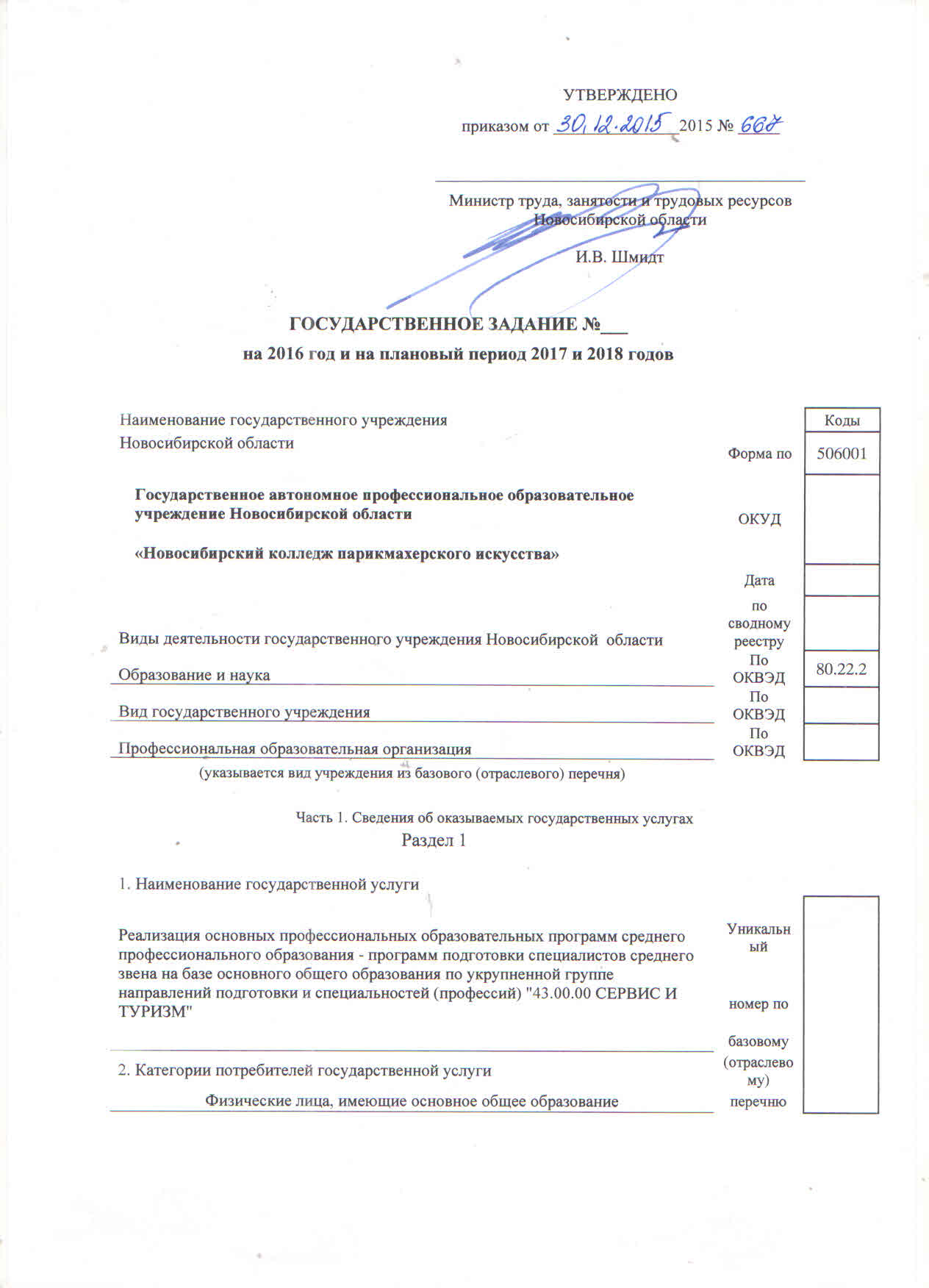 3. Показатели, характеризующие объем и (или) качество государственной услуги:3. Показатели, характеризующие объем и (или) качество государственной услуги:3. Показатели, характеризующие объем и (или) качество государственной услуги:3. Показатели, характеризующие объем и (или) качество государственной услуги:3. Показатели, характеризующие объем и (или) качество государственной услуги:3. Показатели, характеризующие объем и (или) качество государственной услуги:3. Показатели, характеризующие объем и (или) качество государственной услуги:3. Показатели, характеризующие объем и (или) качество государственной услуги:3. Показатели, характеризующие объем и (или) качество государственной услуги:3. Показатели, характеризующие объем и (или) качество государственной услуги:3. Показатели, характеризующие объем и (или) качество государственной услуги:3. Показатели, характеризующие объем и (или) качество государственной услуги:3.1. Показатели, характеризующие качество государственной услуги:3.1. Показатели, характеризующие качество государственной услуги:3.1. Показатели, характеризующие качество государственной услуги:3.1. Показатели, характеризующие качество государственной услуги:3.1. Показатели, характеризующие качество государственной услуги:3.1. Показатели, характеризующие качество государственной услуги:3.1. Показатели, характеризующие качество государственной услуги:3.1. Показатели, характеризующие качество государственной услуги:3.1. Показатели, характеризующие качество государственной услуги:3.1. Показатели, характеризующие качество государственной услуги:Уникальный номер реестровой записиПоказатель, характеризующий содержание государственной услугиПоказатель, характеризующий содержание государственной услугиПоказатель, характеризующий содержание государственной услугиПоказатель, характеризующий содержание государственной услугиПоказатель, характеризующий содержание государственной услугиПоказатель, характеризующий содержание государственной услугиПоказатель, характеризующий условия (формы) оказания государственной услугиПоказатель, характеризующий условия (формы) оказания государственной услугиПоказатель, характеризующий условия (формы) оказания государственной услугиПоказатель, характеризующий условия (формы) оказания государственной услугиПоказатель качества государственной услугиПоказатель качества государственной услугиПоказатель качества государственной услугиПоказатель качества государственной услугиПоказатель качества государственной услугиПоказатель качества государственной услугиЗначение показателя качества государственной услугиЗначение показателя качества государственной услугиЗначение показателя качества государственной услугиЗначение показателя качества государственной услугиЗначение показателя качества государственной услугиЗначение показателя качества государственной услугиУникальный номер реестровой записиПоказатель, характеризующий содержание государственной услугиПоказатель, характеризующий содержание государственной услугиПоказатель, характеризующий содержание государственной услугиПоказатель, характеризующий содержание государственной услугиПоказатель, характеризующий содержание государственной услугиПоказатель, характеризующий содержание государственной услугиПоказатель, характеризующий условия (формы) оказания государственной услугиПоказатель, характеризующий условия (формы) оказания государственной услугиПоказатель, характеризующий условия (формы) оказания государственной услугиПоказатель, характеризующий условия (формы) оказания государственной услугинаименование показателянаименование показателянаименование показателяединица измерения по ОКЕИ единица измерения по ОКЕИ единица измерения по ОКЕИ 2016 год
(очередной финансовый год)2016 год
(очередной финансовый год)2017 год
(1-й год планового периода)2017 год
(1-й год планового периода)2018 год
(2-й год планового периода)2018 год
(2-й год планового периода)Уникальный номер реестровой записи________ (наименование показателя)________ (наименование показателя)________ (наименование показателя)________ (наименование показателя)________ (наименование показателя)________ (наименование показателя)_________ (наименование показателя)_________ (наименование показателя)_______ (наименование показателя)_______ (наименование показателя)наименование показателянаименование показателянаименование показателянаименованиекодкод2016 год
(очередной финансовый год)2016 год
(очередной финансовый год)2017 год
(1-й год планового периода)2017 год
(1-й год планового периода)2018 год
(2-й год планового периода)2018 год
(2-й год планового периода)1223344556677789910101111121243.02.02 Парикмахерское искусство43.02.02 Парикмахерское искусствоОчнаяОчная1.Сохранность контингента1.Сохранность контингента1.Сохранность контингентаПроцент74474495959595959543.02.02 Парикмахерское искусство43.02.02 Парикмахерское искусствоОчнаяОчная2. Доля обучающихся, успешно прошедших поэтапную аттестацию2. Доля обучающихся, успешно прошедших поэтапную аттестацию2. Доля обучающихся, успешно прошедших поэтапную аттестациюПроцент74474410010010010010010043.02.02 Парикмахерское искусство43.02.02 Парикмахерское искусствоОчнаяОчная3. Доля обучающихся, успешно прошедших государственную итоговую аттестацию 3. Доля обучающихся, успешно прошедших государственную итоговую аттестацию 3. Доля обучающихся, успешно прошедших государственную итоговую аттестацию Процент74474410010010010010010043.02.02 Парикмахерское искусство43.02.02 Парикмахерское искусствоОчнаяОчная4. Доля выпускников, получивших диплом с отличием4. Доля выпускников, получивших диплом с отличием4. Доля выпускников, получивших диплом с отличиемПроцент74474477777743.02.02 Парикмахерское искусство43.02.02 Парикмахерское искусствоОчнаяОчная5. Доля выпускников, трудоустроившихся по полученной специальности (профессии) в течение одного года после окончания обучения 5. Доля выпускников, трудоустроившихся по полученной специальности (профессии) в течение одного года после окончания обучения 5. Доля выпускников, трудоустроившихся по полученной специальности (профессии) в течение одного года после окончания обучения Процент74474480808080808043.02.02 Парикмахерское искусство43.02.02 Парикмахерское искусствоОчнаяОчная6. Уровень выполнения контрольных цифр приема6. Уровень выполнения контрольных цифр приема6. Уровень выполнения контрольных цифр приемаПроцент744744100100100100100100допустимые  (возможные)  отклонения  от  установленных показателей качества государственной услуги, в пределах  которых  государственное задание считается выполненным (процентов): ________допустимые  (возможные)  отклонения  от  установленных показателей качества государственной услуги, в пределах  которых  государственное задание считается выполненным (процентов): ________допустимые  (возможные)  отклонения  от  установленных показателей качества государственной услуги, в пределах  которых  государственное задание считается выполненным (процентов): ________допустимые  (возможные)  отклонения  от  установленных показателей качества государственной услуги, в пределах  которых  государственное задание считается выполненным (процентов): ________допустимые  (возможные)  отклонения  от  установленных показателей качества государственной услуги, в пределах  которых  государственное задание считается выполненным (процентов): ________допустимые  (возможные)  отклонения  от  установленных показателей качества государственной услуги, в пределах  которых  государственное задание считается выполненным (процентов): ________допустимые  (возможные)  отклонения  от  установленных показателей качества государственной услуги, в пределах  которых  государственное задание считается выполненным (процентов): ________допустимые  (возможные)  отклонения  от  установленных показателей качества государственной услуги, в пределах  которых  государственное задание считается выполненным (процентов): ________допустимые  (возможные)  отклонения  от  установленных показателей качества государственной услуги, в пределах  которых  государственное задание считается выполненным (процентов): ________допустимые  (возможные)  отклонения  от  установленных показателей качества государственной услуги, в пределах  которых  государственное задание считается выполненным (процентов): ________допустимые  (возможные)  отклонения  от  установленных показателей качества государственной услуги, в пределах  которых  государственное задание считается выполненным (процентов): ________допустимые  (возможные)  отклонения  от  установленных показателей качества государственной услуги, в пределах  которых  государственное задание считается выполненным (процентов): ________допустимые  (возможные)  отклонения  от  установленных показателей качества государственной услуги, в пределах  которых  государственное задание считается выполненным (процентов): ________допустимые  (возможные)  отклонения  от  установленных показателей качества государственной услуги, в пределах  которых  государственное задание считается выполненным (процентов): ________допустимые  (возможные)  отклонения  от  установленных показателей качества государственной услуги, в пределах  которых  государственное задание считается выполненным (процентов): ________допустимые  (возможные)  отклонения  от  установленных показателей качества государственной услуги, в пределах  которых  государственное задание считается выполненным (процентов): ________допустимые  (возможные)  отклонения  от  установленных показателей качества государственной услуги, в пределах  которых  государственное задание считается выполненным (процентов): ________допустимые  (возможные)  отклонения  от  установленных показателей качества государственной услуги, в пределах  которых  государственное задание считается выполненным (процентов): ________допустимые  (возможные)  отклонения  от  установленных показателей качества государственной услуги, в пределах  которых  государственное задание считается выполненным (процентов): ________допустимые  (возможные)  отклонения  от  установленных показателей качества государственной услуги, в пределах  которых  государственное задание считается выполненным (процентов): ________допустимые  (возможные)  отклонения  от  установленных показателей качества государственной услуги, в пределах  которых  государственное задание считается выполненным (процентов): ________допустимые  (возможные)  отклонения  от  установленных показателей качества государственной услуги, в пределах  которых  государственное задание считается выполненным (процентов): ________допустимые  (возможные)  отклонения  от  установленных показателей качества государственной услуги, в пределах  которых  государственное задание считается выполненным (процентов): ________3.2. Показатели, характеризующие объем государственной услуги:3.2. Показатели, характеризующие объем государственной услуги:3.2. Показатели, характеризующие объем государственной услуги:3.2. Показатели, характеризующие объем государственной услуги:3.2. Показатели, характеризующие объем государственной услуги:Уникальный номер реестровой записи Показатель, характеризующий содержание государственной услуги Показатель, характеризующий содержание государственной услуги Показатель, характеризующий содержание государственной услуги Показатель, характеризующий условия (формы) оказания государственной услуги Показатель, характеризующий условия (формы) оказания государственной услуги Показатель объема государственной услуги Показатель объема государственной услуги Показатель объема государственной услуги Значение показателя объема государственной услуги Значение показателя объема государственной услуги Значение показателя объема государственной услуги Среднегодовой размер платы (цена, тариф)Среднегодовой размер платы (цена, тариф)Среднегодовой размер платы (цена, тариф)Уникальный номер реестровой записи Показатель, характеризующий содержание государственной услуги Показатель, характеризующий содержание государственной услуги Показатель, характеризующий содержание государственной услуги Показатель, характеризующий условия (формы) оказания государственной услуги Показатель, характеризующий условия (формы) оказания государственной услуги наименование показателя единица измерения по ОКЕИ единица измерения по ОКЕИ 2016 год
(очередной финансовый год)2017 год
(1-й год планового периода)2018 год
(2-й год планового периода)2016 год
(очередной финансовый год)2017 год
(1-й год планового периода)2018 год
(2-й год планового периода)Уникальный номер реестровой записи ________  (наименование показателя) ________  (наименование показателя) ________ (наименование показателя) _________ (наименование показателя) _______ (наименование показателя) наименование показателя наименование код 2016 год
(очередной финансовый год)2017 год
(1-й год планового периода)2018 год
(2-й год планового периода)2016 год
(очередной финансовый год)2017 год
(1-й год планового периода)2018 год
(2-й год планового периода)12345678910111213141543.02.02 Парикмахерское искусствоОчнаяЧисленность обучающихся (человек)человек792128128128допустимые  (возможные)  отклонения  от  установленных показателей качества государственной   услуги, в пределах  которых  государственное  задание  считается выполненным (процентов): ________допустимые  (возможные)  отклонения  от  установленных показателей качества государственной   услуги, в пределах  которых  государственное  задание  считается выполненным (процентов): ________допустимые  (возможные)  отклонения  от  установленных показателей качества государственной   услуги, в пределах  которых  государственное  задание  считается выполненным (процентов): ________допустимые  (возможные)  отклонения  от  установленных показателей качества государственной   услуги, в пределах  которых  государственное  задание  считается выполненным (процентов): ________допустимые  (возможные)  отклонения  от  установленных показателей качества государственной   услуги, в пределах  которых  государственное  задание  считается выполненным (процентов): ________допустимые  (возможные)  отклонения  от  установленных показателей качества государственной   услуги, в пределах  которых  государственное  задание  считается выполненным (процентов): ________допустимые  (возможные)  отклонения  от  установленных показателей качества государственной   услуги, в пределах  которых  государственное  задание  считается выполненным (процентов): ________допустимые  (возможные)  отклонения  от  установленных показателей качества государственной   услуги, в пределах  которых  государственное  задание  считается выполненным (процентов): ________допустимые  (возможные)  отклонения  от  установленных показателей качества государственной   услуги, в пределах  которых  государственное  задание  считается выполненным (процентов): ________допустимые  (возможные)  отклонения  от  установленных показателей качества государственной   услуги, в пределах  которых  государственное  задание  считается выполненным (процентов): ________допустимые  (возможные)  отклонения  от  установленных показателей качества государственной   услуги, в пределах  которых  государственное  задание  считается выполненным (процентов): ________допустимые  (возможные)  отклонения  от  установленных показателей качества государственной   услуги, в пределах  которых  государственное  задание  считается выполненным (процентов): ________допустимые  (возможные)  отклонения  от  установленных показателей качества государственной   услуги, в пределах  которых  государственное  задание  считается выполненным (процентов): ________допустимые  (возможные)  отклонения  от  установленных показателей качества государственной   услуги, в пределах  которых  государственное  задание  считается выполненным (процентов): ________допустимые  (возможные)  отклонения  от  установленных показателей качества государственной   услуги, в пределах  которых  государственное  задание  считается выполненным (процентов): ________4. Нормативные правовые акты, устанавливающие размер платы (цену, тариф) либо порядок ее (его) установления:4. Нормативные правовые акты, устанавливающие размер платы (цену, тариф) либо порядок ее (его) установления:4. Нормативные правовые акты, устанавливающие размер платы (цену, тариф) либо порядок ее (его) установления:4. Нормативные правовые акты, устанавливающие размер платы (цену, тариф) либо порядок ее (его) установления:4. Нормативные правовые акты, устанавливающие размер платы (цену, тариф) либо порядок ее (его) установления:4. Нормативные правовые акты, устанавливающие размер платы (цену, тариф) либо порядок ее (его) установления:государственная услуга бесплатнаягосударственная услуга бесплатнаягосударственная услуга бесплатнаягосударственная услуга бесплатнаягосударственная услуга бесплатнаягосударственная услуга бесплатнаяНормативный правовой акт Нормативный правовой акт Нормативный правовой акт Нормативный правовой акт Нормативный правовой акт Нормативный правовой акт вид принявший орган дата номер наименование наименование 1234555. Порядок оказания государственной услуги:5. Порядок оказания государственной услуги:5. Порядок оказания государственной услуги:5.1. Нормативные правовые акты, регулирующие порядок оказания государственной услуги5.1. Нормативные правовые акты, регулирующие порядок оказания государственной услуги5.1. Нормативные правовые акты, регулирующие порядок оказания государственной услуги5.1. Нормативные правовые акты, регулирующие порядок оказания государственной услуги5.1. Нормативные правовые акты, регулирующие порядок оказания государственной услугиФедеральный закон от 29.12.2012 № 273-ФЗ "Об образовании в Российской Федерации"; Федеральный закон от 29.12.2012 № 273-ФЗ "Об образовании в Российской Федерации"; Федеральный закон от 29.12.2012 № 273-ФЗ "Об образовании в Российской Федерации"; Федеральный закон от 29.12.2012 № 273-ФЗ "Об образовании в Российской Федерации"; Федеральный закон от 29.12.2012 № 273-ФЗ "Об образовании в Российской Федерации"; Федеральный закон от 29.12.2012 № 273-ФЗ "Об образовании в Российской Федерации"; Федеральный закон от 06.10.1999 № 184-ФЗ "Об общих принципах организации законодательных (представительных) и исполнительных органов государственной власти субъектов Российской Федерации"; Федеральный закон от 06.10.1999 № 184-ФЗ "Об общих принципах организации законодательных (представительных) и исполнительных органов государственной власти субъектов Российской Федерации"; Федеральный закон от 06.10.1999 № 184-ФЗ "Об общих принципах организации законодательных (представительных) и исполнительных органов государственной власти субъектов Российской Федерации"; Федеральный закон от 06.10.1999 № 184-ФЗ "Об общих принципах организации законодательных (представительных) и исполнительных органов государственной власти субъектов Российской Федерации"; Федеральный закон от 06.10.1999 № 184-ФЗ "Об общих принципах организации законодательных (представительных) и исполнительных органов государственной власти субъектов Российской Федерации"; Федеральный закон от 06.10.1999 № 184-ФЗ "Об общих принципах организации законодательных (представительных) и исполнительных органов государственной власти субъектов Российской Федерации"; Приказ Минобрнауки России от 29.10.2013 № 1199 "Об утверждении перечней профессий и специальностей среднего профессионального образования"Приказ Минобрнауки России от 29.10.2013 № 1199 "Об утверждении перечней профессий и специальностей среднего профессионального образования"Приказ Минобрнауки России от 29.10.2013 № 1199 "Об утверждении перечней профессий и специальностей среднего профессионального образования"Приказ Минобрнауки России от 29.10.2013 № 1199 "Об утверждении перечней профессий и специальностей среднего профессионального образования"Приказ Минобрнауки России от 29.10.2013 № 1199 "Об утверждении перечней профессий и специальностей среднего профессионального образования"Приказ Минобрнауки России от 29.10.2013 № 1199 "Об утверждении перечней профессий и специальностей среднего профессионального образования"5.2.  Порядок  информирования  потенциальных  потребителей  государственной услуги:5.2.  Порядок  информирования  потенциальных  потребителей  государственной услуги:5.2.  Порядок  информирования  потенциальных  потребителей  государственной услуги:5.2.  Порядок  информирования  потенциальных  потребителей  государственной услуги:5.2.  Порядок  информирования  потенциальных  потребителей  государственной услуги:Способ информированияСпособ информированияСостав размещаемой информацииСостав размещаемой информацииЧастота обновления информацииЧастота обновления информации112233Размещение информации на сайте профессиональной образовательной организацииРазмещение информации на сайте профессиональной образовательной организацииРазмещение информации в соответствии с Постановлением Правительства РФ от 10.07.2013 № 582 «Об утверждении Правил размещения на официальном сайте образовательной организации в информационно-телекоммуникационной сети «Интернет» и обновления информации об образовательной организации»Размещение информации в соответствии с Постановлением Правительства РФ от 10.07.2013 № 582 «Об утверждении Правил размещения на официальном сайте образовательной организации в информационно-телекоммуникационной сети «Интернет» и обновления информации об образовательной организации»Постоянно в течение годаПостоянно в течение годаРазмещение информации в средствах массовой информацииРазмещение информации в средствах массовой информацииПравила приема; условия приема по договорам об оказании платных образовательных услуг; перечень специальностей (профессий); общее количество мест для приема; требования к уровню образования; перечень вступительных испытаний; информация о необходимости обязательного предварительного медицинского осмотра; информация о наличии общежития; контактная информацияПравила приема; условия приема по договорам об оказании платных образовательных услуг; перечень специальностей (профессий); общее количество мест для приема; требования к уровню образования; перечень вступительных испытаний; информация о необходимости обязательного предварительного медицинского осмотра; информация о наличии общежития; контактная информацияПо мере необходимостиПо мере необходимостиРазмещение информации в справочниках, буклетахРазмещение информации в справочниках, буклетахПравила приема; условия приема по договорам об оказании платных образовательных услуг; перечень специальностей (профессий); общее количество мест для приема; требования к уровню образования; перечень вступительных испытаний; информация о необходимости обязательного предварительного медицинского осмотра; информация о наличии общежития; контактная информацияПравила приема; условия приема по договорам об оказании платных образовательных услуг; перечень специальностей (профессий); общее количество мест для приема; требования к уровню образования; перечень вступительных испытаний; информация о необходимости обязательного предварительного медицинского осмотра; информация о наличии общежития; контактная информацияПо мере необходимостиПо мере необходимостиРазмещение информации на информационных стендах профессиональной образовательной организацииРазмещение информации на информационных стендах профессиональной образовательной организацииПравила приема; условия приема по договорам об оказании платных образовательных услуг; перечень специальностей (профессий); общее количество мест для приема; требования к уровню образования; перечень вступительных испытаний; информация о необходимости обязательного предварительного медицинского осмотра; информация о наличии общежития; контактная информацияПравила приема; условия приема по договорам об оказании платных образовательных услуг; перечень специальностей (профессий); общее количество мест для приема; требования к уровню образования; перечень вступительных испытаний; информация о необходимости обязательного предварительного медицинского осмотра; информация о наличии общежития; контактная информацияПостоянно в течение годаПостоянно в течение годаПрофориентационная работа в школахПрофориентационная работа в школахПравила приема; условия приема по договорам об оказании платных образовательных услуг; перечень специальностей (профессий); общее количество мест для приема; требования к уровню образования; перечень вступительных испытаний; информация о необходимости обязательного предварительного медицинского осмотра; информация о наличии общежития; контактная информацияПравила приема; условия приема по договорам об оказании платных образовательных услуг; перечень специальностей (профессий); общее количество мест для приема; требования к уровню образования; перечень вступительных испытаний; информация о необходимости обязательного предварительного медицинского осмотра; информация о наличии общежития; контактная информацияПостоянно в течение годаПостоянно в течение годаРаздел 21. Наименование государственной услуги            1. Наименование государственной услуги            1. Наименование государственной услуги            1. Наименование государственной услуги            Реализация основных профессиональных образовательных программ среднего профессионального образования - программ подготовки специалистов среднего звена на базе среднего общего образования по укрупненной группе направлений подготовки и специальностей (профессий) "43.00.00 СЕРВИС И ТУРИЗМ"Реализация основных профессиональных образовательных программ среднего профессионального образования - программ подготовки специалистов среднего звена на базе среднего общего образования по укрупненной группе направлений подготовки и специальностей (профессий) "43.00.00 СЕРВИС И ТУРИЗМ"Реализация основных профессиональных образовательных программ среднего профессионального образования - программ подготовки специалистов среднего звена на базе среднего общего образования по укрупненной группе направлений подготовки и специальностей (профессий) "43.00.00 СЕРВИС И ТУРИЗМ"Реализация основных профессиональных образовательных программ среднего профессионального образования - программ подготовки специалистов среднего звена на базе среднего общего образования по укрупненной группе направлений подготовки и специальностей (профессий) "43.00.00 СЕРВИС И ТУРИЗМ"Реализация основных профессиональных образовательных программ среднего профессионального образования - программ подготовки специалистов среднего звена на базе среднего общего образования по укрупненной группе направлений подготовки и специальностей (профессий) "43.00.00 СЕРВИС И ТУРИЗМ"УникальныйРеализация основных профессиональных образовательных программ среднего профессионального образования - программ подготовки специалистов среднего звена на базе среднего общего образования по укрупненной группе направлений подготовки и специальностей (профессий) "43.00.00 СЕРВИС И ТУРИЗМ"Реализация основных профессиональных образовательных программ среднего профессионального образования - программ подготовки специалистов среднего звена на базе среднего общего образования по укрупненной группе направлений подготовки и специальностей (профессий) "43.00.00 СЕРВИС И ТУРИЗМ"Реализация основных профессиональных образовательных программ среднего профессионального образования - программ подготовки специалистов среднего звена на базе среднего общего образования по укрупненной группе направлений подготовки и специальностей (профессий) "43.00.00 СЕРВИС И ТУРИЗМ"Реализация основных профессиональных образовательных программ среднего профессионального образования - программ подготовки специалистов среднего звена на базе среднего общего образования по укрупненной группе направлений подготовки и специальностей (профессий) "43.00.00 СЕРВИС И ТУРИЗМ"Реализация основных профессиональных образовательных программ среднего профессионального образования - программ подготовки специалистов среднего звена на базе среднего общего образования по укрупненной группе направлений подготовки и специальностей (профессий) "43.00.00 СЕРВИС И ТУРИЗМ"номер поРеализация основных профессиональных образовательных программ среднего профессионального образования - программ подготовки специалистов среднего звена на базе среднего общего образования по укрупненной группе направлений подготовки и специальностей (профессий) "43.00.00 СЕРВИС И ТУРИЗМ"Реализация основных профессиональных образовательных программ среднего профессионального образования - программ подготовки специалистов среднего звена на базе среднего общего образования по укрупненной группе направлений подготовки и специальностей (профессий) "43.00.00 СЕРВИС И ТУРИЗМ"Реализация основных профессиональных образовательных программ среднего профессионального образования - программ подготовки специалистов среднего звена на базе среднего общего образования по укрупненной группе направлений подготовки и специальностей (профессий) "43.00.00 СЕРВИС И ТУРИЗМ"Реализация основных профессиональных образовательных программ среднего профессионального образования - программ подготовки специалистов среднего звена на базе среднего общего образования по укрупненной группе направлений подготовки и специальностей (профессий) "43.00.00 СЕРВИС И ТУРИЗМ"Реализация основных профессиональных образовательных программ среднего профессионального образования - программ подготовки специалистов среднего звена на базе среднего общего образования по укрупненной группе направлений подготовки и специальностей (профессий) "43.00.00 СЕРВИС И ТУРИЗМ"базовому2. Категории потребителей государственной услуги 2. Категории потребителей государственной услуги 2. Категории потребителей государственной услуги 2. Категории потребителей государственной услуги 2. Категории потребителей государственной услуги (отраслевому)Физические лица, имеющие среднее общее образованиеФизические лица, имеющие среднее общее образованиеФизические лица, имеющие среднее общее образованиеФизические лица, имеющие среднее общее образованиеФизические лица, имеющие среднее общее образованиеперечню3. Показатели, характеризующие объем и (или) качество государственной услуги:3. Показатели, характеризующие объем и (или) качество государственной услуги:3. Показатели, характеризующие объем и (или) качество государственной услуги:3. Показатели, характеризующие объем и (или) качество государственной услуги:3. Показатели, характеризующие объем и (или) качество государственной услуги:3. Показатели, характеризующие объем и (или) качество государственной услуги:3.1. Показатели, характеризующие качество государственной услуги:3.1. Показатели, характеризующие качество государственной услуги:3.1. Показатели, характеризующие качество государственной услуги:3.1. Показатели, характеризующие качество государственной услуги:3.1. Показатели, характеризующие качество государственной услуги:Уникальный номер реестровой записиПоказатель, характеризующий содержание государственной услугиПоказатель, характеризующий содержание государственной услугиПоказатель, характеризующий содержание государственной услугиПоказатель, характеризующий условия (формы) оказания государственной услугиПоказатель, характеризующий условия (формы) оказания государственной услугиПоказатель качества государственной услугиПоказатель качества государственной услугиПоказатель качества государственной услугиЗначение показателя качества государственной услугиЗначение показателя качества государственной услугиЗначение показателя качества государственной услугиУникальный номер реестровой записиПоказатель, характеризующий содержание государственной услугиПоказатель, характеризующий содержание государственной услугиПоказатель, характеризующий содержание государственной услугиПоказатель, характеризующий условия (формы) оказания государственной услугиПоказатель, характеризующий условия (формы) оказания государственной услугинаименование показателяединица измерения по ОКЕИ единица измерения по ОКЕИ 2016 год
(очередной финансовый год)2017 год
(1-й год планового периода)2018 год
(2-й год планового периода)Уникальный номер реестровой записи________ (наименование показателя)________ (наименование показателя)________ (наименование показателя)_________ (наименование показателя)_______ (наименование показателя)наименование показателянаименованиекод2016 год
(очередной финансовый год)2017 год
(1-й год планового периода)2018 год
(2-й год планового периода)12345678910111243.02.02 Парикмахерское искусствоОчная1.Сохранность контингентаПроцент74495959543.02.02 Парикмахерское искусствоОчная2. Доля обучающихся, успешно прошедших поэтапную аттестациюПроцент74410010010043.02.02 Парикмахерское искусствоОчная3. Доля обучающихся, успешно прошедших государственную итоговую аттестацию Процент74410010010043.02.02 Парикмахерское искусствоОчная4. Доля выпускников, получивших диплом с отличиемПроцент74477743.02.02 Парикмахерское искусствоОчная5. Доля выпускников, трудоустроившихся по полученной специальности (профессии) в течение одного года после окончания обучения Процент74480808043.02.02 Парикмахерское искусствоОчная6. Уровень выполнения контрольных цифр приемаПроцент744100100100допустимые  (возможные)  отклонения  от  установленных показателей качества государственной услуги, в пределах  которых  государственное задание считается выполненным (процентов): ________допустимые  (возможные)  отклонения  от  установленных показателей качества государственной услуги, в пределах  которых  государственное задание считается выполненным (процентов): ________допустимые  (возможные)  отклонения  от  установленных показателей качества государственной услуги, в пределах  которых  государственное задание считается выполненным (процентов): ________допустимые  (возможные)  отклонения  от  установленных показателей качества государственной услуги, в пределах  которых  государственное задание считается выполненным (процентов): ________допустимые  (возможные)  отклонения  от  установленных показателей качества государственной услуги, в пределах  которых  государственное задание считается выполненным (процентов): ________допустимые  (возможные)  отклонения  от  установленных показателей качества государственной услуги, в пределах  которых  государственное задание считается выполненным (процентов): ________допустимые  (возможные)  отклонения  от  установленных показателей качества государственной услуги, в пределах  которых  государственное задание считается выполненным (процентов): ________допустимые  (возможные)  отклонения  от  установленных показателей качества государственной услуги, в пределах  которых  государственное задание считается выполненным (процентов): ________допустимые  (возможные)  отклонения  от  установленных показателей качества государственной услуги, в пределах  которых  государственное задание считается выполненным (процентов): ________допустимые  (возможные)  отклонения  от  установленных показателей качества государственной услуги, в пределах  которых  государственное задание считается выполненным (процентов): ________допустимые  (возможные)  отклонения  от  установленных показателей качества государственной услуги, в пределах  которых  государственное задание считается выполненным (процентов): ________допустимые  (возможные)  отклонения  от  установленных показателей качества государственной услуги, в пределах  которых  государственное задание считается выполненным (процентов): ________3.2. Показатели, характеризующие объем государственной услуги:3.2. Показатели, характеризующие объем государственной услуги:3.2. Показатели, характеризующие объем государственной услуги:3.2. Показатели, характеризующие объем государственной услуги:3.2. Показатели, характеризующие объем государственной услуги:Уникальный номер реестровой записи Показатель, характеризующий содержание государственной услуги Показатель, характеризующий содержание государственной услуги Показатель, характеризующий содержание государственной услуги Показатель, характеризующий условия (формы) оказания государственной услуги Показатель, характеризующий условия (формы) оказания государственной услуги Показатель объема государственной услуги Показатель объема государственной услуги Показатель объема государственной услуги Значение показателя объема государственной услуги Значение показателя объема государственной услуги Значение показателя объема государственной услуги Среднегодовой размер платы (цена, тариф)Среднегодовой размер платы (цена, тариф)Среднегодовой размер платы (цена, тариф)Уникальный номер реестровой записи Показатель, характеризующий содержание государственной услуги Показатель, характеризующий содержание государственной услуги Показатель, характеризующий содержание государственной услуги Показатель, характеризующий условия (формы) оказания государственной услуги Показатель, характеризующий условия (формы) оказания государственной услуги наименование показателя единица измерения по ОКЕИ единица измерения по ОКЕИ 2016 год
(очередной финансовый год)2017 год
(1-й год планового периода)2018 год
(2-й год планового периода)2016 год
(очередной финансовый год)2017 год
(1-й год планового периода)2018 год
(2-й год планового периода)Уникальный номер реестровой записи ________  (наименование показателя) ________  (наименование показателя) ________ (наименование показателя) _________ (наименование показателя) _______ (наименование показателя) наименование показателя наименование код 2016 год
(очередной финансовый год)2017 год
(1-й год планового периода)2018 год
(2-й год планового периода)2016 год
(очередной финансовый год)2017 год
(1-й год планового периода)2018 год
(2-й год планового периода)12345678910111213141543.02.02 Парикмахерское искусствоОчнаяЧисленность обучающихся (человек)человек792949494допустимые  (возможные)  отклонения  от  установленных показателей качества государственной   услуги, в пределах  которых  государственное  задание  считается выполненным (процентов): ________допустимые  (возможные)  отклонения  от  установленных показателей качества государственной   услуги, в пределах  которых  государственное  задание  считается выполненным (процентов): ________допустимые  (возможные)  отклонения  от  установленных показателей качества государственной   услуги, в пределах  которых  государственное  задание  считается выполненным (процентов): ________допустимые  (возможные)  отклонения  от  установленных показателей качества государственной   услуги, в пределах  которых  государственное  задание  считается выполненным (процентов): ________допустимые  (возможные)  отклонения  от  установленных показателей качества государственной   услуги, в пределах  которых  государственное  задание  считается выполненным (процентов): ________допустимые  (возможные)  отклонения  от  установленных показателей качества государственной   услуги, в пределах  которых  государственное  задание  считается выполненным (процентов): ________допустимые  (возможные)  отклонения  от  установленных показателей качества государственной   услуги, в пределах  которых  государственное  задание  считается выполненным (процентов): ________допустимые  (возможные)  отклонения  от  установленных показателей качества государственной   услуги, в пределах  которых  государственное  задание  считается выполненным (процентов): ________допустимые  (возможные)  отклонения  от  установленных показателей качества государственной   услуги, в пределах  которых  государственное  задание  считается выполненным (процентов): ________допустимые  (возможные)  отклонения  от  установленных показателей качества государственной   услуги, в пределах  которых  государственное  задание  считается выполненным (процентов): ________допустимые  (возможные)  отклонения  от  установленных показателей качества государственной   услуги, в пределах  которых  государственное  задание  считается выполненным (процентов): ________допустимые  (возможные)  отклонения  от  установленных показателей качества государственной   услуги, в пределах  которых  государственное  задание  считается выполненным (процентов): ________допустимые  (возможные)  отклонения  от  установленных показателей качества государственной   услуги, в пределах  которых  государственное  задание  считается выполненным (процентов): ________допустимые  (возможные)  отклонения  от  установленных показателей качества государственной   услуги, в пределах  которых  государственное  задание  считается выполненным (процентов): ________допустимые  (возможные)  отклонения  от  установленных показателей качества государственной   услуги, в пределах  которых  государственное  задание  считается выполненным (процентов): ________4. Нормативные правовые акты, устанавливающие размер платы (цену, тариф) либо порядок ее (его) установления:4. Нормативные правовые акты, устанавливающие размер платы (цену, тариф) либо порядок ее (его) установления:4. Нормативные правовые акты, устанавливающие размер платы (цену, тариф) либо порядок ее (его) установления:4. Нормативные правовые акты, устанавливающие размер платы (цену, тариф) либо порядок ее (его) установления:4. Нормативные правовые акты, устанавливающие размер платы (цену, тариф) либо порядок ее (его) установления:4. Нормативные правовые акты, устанавливающие размер платы (цену, тариф) либо порядок ее (его) установления:государственная услуга бесплатнаягосударственная услуга бесплатнаягосударственная услуга бесплатнаягосударственная услуга бесплатнаягосударственная услуга бесплатнаягосударственная услуга бесплатнаяНормативный правовой акт Нормативный правовой акт Нормативный правовой акт Нормативный правовой акт Нормативный правовой акт Нормативный правовой акт вид принявший орган дата номер наименование наименование 1234555. Порядок оказания государственной услуги:5. Порядок оказания государственной услуги:5. Порядок оказания государственной услуги:5.1. Нормативные правовые акты, регулирующие порядок оказания государственной услуги5.1. Нормативные правовые акты, регулирующие порядок оказания государственной услуги5.1. Нормативные правовые акты, регулирующие порядок оказания государственной услуги5.1. Нормативные правовые акты, регулирующие порядок оказания государственной услуги5.1. Нормативные правовые акты, регулирующие порядок оказания государственной услугиФедеральный закон от 29.12.2012 № 273-ФЗ "Об образовании в Российской Федерации"; Федеральный закон от 29.12.2012 № 273-ФЗ "Об образовании в Российской Федерации"; Федеральный закон от 29.12.2012 № 273-ФЗ "Об образовании в Российской Федерации"; Федеральный закон от 29.12.2012 № 273-ФЗ "Об образовании в Российской Федерации"; Федеральный закон от 29.12.2012 № 273-ФЗ "Об образовании в Российской Федерации"; Федеральный закон от 29.12.2012 № 273-ФЗ "Об образовании в Российской Федерации"; Федеральный закон от 06.10.1999 № 184-ФЗ "Об общих принципах организации законодательных (представительных) и исполнительных органов государственной власти субъектов Российской Федерации"; Федеральный закон от 06.10.1999 № 184-ФЗ "Об общих принципах организации законодательных (представительных) и исполнительных органов государственной власти субъектов Российской Федерации"; Федеральный закон от 06.10.1999 № 184-ФЗ "Об общих принципах организации законодательных (представительных) и исполнительных органов государственной власти субъектов Российской Федерации"; Федеральный закон от 06.10.1999 № 184-ФЗ "Об общих принципах организации законодательных (представительных) и исполнительных органов государственной власти субъектов Российской Федерации"; Федеральный закон от 06.10.1999 № 184-ФЗ "Об общих принципах организации законодательных (представительных) и исполнительных органов государственной власти субъектов Российской Федерации"; Федеральный закон от 06.10.1999 № 184-ФЗ "Об общих принципах организации законодательных (представительных) и исполнительных органов государственной власти субъектов Российской Федерации"; Приказ Минобрнауки России от 29.10.2013 № 1199 "Об утверждении перечней профессий и специальностей среднего профессионального образования"Приказ Минобрнауки России от 29.10.2013 № 1199 "Об утверждении перечней профессий и специальностей среднего профессионального образования"Приказ Минобрнауки России от 29.10.2013 № 1199 "Об утверждении перечней профессий и специальностей среднего профессионального образования"Приказ Минобрнауки России от 29.10.2013 № 1199 "Об утверждении перечней профессий и специальностей среднего профессионального образования"Приказ Минобрнауки России от 29.10.2013 № 1199 "Об утверждении перечней профессий и специальностей среднего профессионального образования"Приказ Минобрнауки России от 29.10.2013 № 1199 "Об утверждении перечней профессий и специальностей среднего профессионального образования"5.2.  Порядок  информирования  потенциальных  потребителей  государственной услуги:5.2.  Порядок  информирования  потенциальных  потребителей  государственной услуги:5.2.  Порядок  информирования  потенциальных  потребителей  государственной услуги:5.2.  Порядок  информирования  потенциальных  потребителей  государственной услуги:5.2.  Порядок  информирования  потенциальных  потребителей  государственной услуги:Способ информированияСпособ информированияСостав размещаемой информацииСостав размещаемой информацииЧастота обновления информацииЧастота обновления информации112233Размещение информации на сайте профессиональной образовательной организацииРазмещение информации на сайте профессиональной образовательной организацииРазмещение информации в соответствии с Постановлением Правительства РФ от 10.07.2013 № 582 «Об утверждении Правил размещения на официальном сайте образовательной организации в информационно-телекоммуникационной сети «Интернет» и обновления информации об образовательной организации»Размещение информации в соответствии с Постановлением Правительства РФ от 10.07.2013 № 582 «Об утверждении Правил размещения на официальном сайте образовательной организации в информационно-телекоммуникационной сети «Интернет» и обновления информации об образовательной организации»Постоянно в течение годаПостоянно в течение годаРазмещение информации в средствах массовой информацииРазмещение информации в средствах массовой информацииПравила приема; условия приема по договорам об оказании платных образовательных услуг; перечень специальностей (профессий); общее количество мест для приема; требования к уровню образования; перечень вступительных испытаний; информация о необходимости обязательного предварительного медицинского осмотра; информация о наличии общежития; контактная информацияПравила приема; условия приема по договорам об оказании платных образовательных услуг; перечень специальностей (профессий); общее количество мест для приема; требования к уровню образования; перечень вступительных испытаний; информация о необходимости обязательного предварительного медицинского осмотра; информация о наличии общежития; контактная информацияПо мере необходимостиПо мере необходимостиРазмещение информации в справочниках, буклетахРазмещение информации в справочниках, буклетахПравила приема; условия приема по договорам об оказании платных образовательных услуг; перечень специальностей (профессий); общее количество мест для приема; требования к уровню образования; перечень вступительных испытаний; информация о необходимости обязательного предварительного медицинского осмотра; информация о наличии общежития; контактная информацияПравила приема; условия приема по договорам об оказании платных образовательных услуг; перечень специальностей (профессий); общее количество мест для приема; требования к уровню образования; перечень вступительных испытаний; информация о необходимости обязательного предварительного медицинского осмотра; информация о наличии общежития; контактная информацияПо мере необходимостиПо мере необходимостиРазмещение информации на информационных стендах профессиональной образовательной организацииРазмещение информации на информационных стендах профессиональной образовательной организацииПравила приема; условия приема по договорам об оказании платных образовательных услуг; перечень специальностей (профессий); общее количество мест для приема; требования к уровню образования; перечень вступительных испытаний; информация о необходимости обязательного предварительного медицинского осмотра; информация о наличии общежития; контактная информацияПравила приема; условия приема по договорам об оказании платных образовательных услуг; перечень специальностей (профессий); общее количество мест для приема; требования к уровню образования; перечень вступительных испытаний; информация о необходимости обязательного предварительного медицинского осмотра; информация о наличии общежития; контактная информацияПостоянно в течение годаПостоянно в течение годаПрофориентационная работа в школахПрофориентационная работа в школахПравила приема; условия приема по договорам об оказании платных образовательных услуг; перечень специальностей (профессий); общее количество мест для приема; требования к уровню образования; перечень вступительных испытаний; информация о необходимости обязательного предварительного медицинского осмотра; информация о наличии общежития; контактная информацияПравила приема; условия приема по договорам об оказании платных образовательных услуг; перечень специальностей (профессий); общее количество мест для приема; требования к уровню образования; перечень вступительных испытаний; информация о необходимости обязательного предварительного медицинского осмотра; информация о наличии общежития; контактная информацияПостоянно в течение годаПостоянно в течение годаРаздел 31. Наименование государственной услуги            1. Наименование государственной услуги            1. Наименование государственной услуги            1. Наименование государственной услуги            Реализация основных профессиональных образовательных программ среднего профессионального образования - программ подготовки специалистов среднего звена на базе среднего общего образования по укрупненной группе направлений подготовки и специальностей (профессий) "43.00.00 СЕРВИС И ТУРИЗМ"Реализация основных профессиональных образовательных программ среднего профессионального образования - программ подготовки специалистов среднего звена на базе среднего общего образования по укрупненной группе направлений подготовки и специальностей (профессий) "43.00.00 СЕРВИС И ТУРИЗМ"Реализация основных профессиональных образовательных программ среднего профессионального образования - программ подготовки специалистов среднего звена на базе среднего общего образования по укрупненной группе направлений подготовки и специальностей (профессий) "43.00.00 СЕРВИС И ТУРИЗМ"Реализация основных профессиональных образовательных программ среднего профессионального образования - программ подготовки специалистов среднего звена на базе среднего общего образования по укрупненной группе направлений подготовки и специальностей (профессий) "43.00.00 СЕРВИС И ТУРИЗМ"Реализация основных профессиональных образовательных программ среднего профессионального образования - программ подготовки специалистов среднего звена на базе среднего общего образования по укрупненной группе направлений подготовки и специальностей (профессий) "43.00.00 СЕРВИС И ТУРИЗМ"УникальныйРеализация основных профессиональных образовательных программ среднего профессионального образования - программ подготовки специалистов среднего звена на базе среднего общего образования по укрупненной группе направлений подготовки и специальностей (профессий) "43.00.00 СЕРВИС И ТУРИЗМ"Реализация основных профессиональных образовательных программ среднего профессионального образования - программ подготовки специалистов среднего звена на базе среднего общего образования по укрупненной группе направлений подготовки и специальностей (профессий) "43.00.00 СЕРВИС И ТУРИЗМ"Реализация основных профессиональных образовательных программ среднего профессионального образования - программ подготовки специалистов среднего звена на базе среднего общего образования по укрупненной группе направлений подготовки и специальностей (профессий) "43.00.00 СЕРВИС И ТУРИЗМ"Реализация основных профессиональных образовательных программ среднего профессионального образования - программ подготовки специалистов среднего звена на базе среднего общего образования по укрупненной группе направлений подготовки и специальностей (профессий) "43.00.00 СЕРВИС И ТУРИЗМ"Реализация основных профессиональных образовательных программ среднего профессионального образования - программ подготовки специалистов среднего звена на базе среднего общего образования по укрупненной группе направлений подготовки и специальностей (профессий) "43.00.00 СЕРВИС И ТУРИЗМ"номер поРеализация основных профессиональных образовательных программ среднего профессионального образования - программ подготовки специалистов среднего звена на базе среднего общего образования по укрупненной группе направлений подготовки и специальностей (профессий) "43.00.00 СЕРВИС И ТУРИЗМ"Реализация основных профессиональных образовательных программ среднего профессионального образования - программ подготовки специалистов среднего звена на базе среднего общего образования по укрупненной группе направлений подготовки и специальностей (профессий) "43.00.00 СЕРВИС И ТУРИЗМ"Реализация основных профессиональных образовательных программ среднего профессионального образования - программ подготовки специалистов среднего звена на базе среднего общего образования по укрупненной группе направлений подготовки и специальностей (профессий) "43.00.00 СЕРВИС И ТУРИЗМ"Реализация основных профессиональных образовательных программ среднего профессионального образования - программ подготовки специалистов среднего звена на базе среднего общего образования по укрупненной группе направлений подготовки и специальностей (профессий) "43.00.00 СЕРВИС И ТУРИЗМ"Реализация основных профессиональных образовательных программ среднего профессионального образования - программ подготовки специалистов среднего звена на базе среднего общего образования по укрупненной группе направлений подготовки и специальностей (профессий) "43.00.00 СЕРВИС И ТУРИЗМ"базовому2. Категории потребителей государственной услуги 2. Категории потребителей государственной услуги 2. Категории потребителей государственной услуги 2. Категории потребителей государственной услуги 2. Категории потребителей государственной услуги (отраслевому)Физические лица, имеющие среднее общее образованиеФизические лица, имеющие среднее общее образованиеФизические лица, имеющие среднее общее образованиеФизические лица, имеющие среднее общее образованиеФизические лица, имеющие среднее общее образованиеперечню3. Показатели, характеризующие объем и (или) качество государственной услуги:3. Показатели, характеризующие объем и (или) качество государственной услуги:3. Показатели, характеризующие объем и (или) качество государственной услуги:3. Показатели, характеризующие объем и (или) качество государственной услуги:3. Показатели, характеризующие объем и (или) качество государственной услуги:3. Показатели, характеризующие объем и (или) качество государственной услуги:3.1. Показатели, характеризующие качество государственной услуги:3.1. Показатели, характеризующие качество государственной услуги:3.1. Показатели, характеризующие качество государственной услуги:3.1. Показатели, характеризующие качество государственной услуги:3.1. Показатели, характеризующие качество государственной услуги:Уникальный номер реестровой записиПоказатель, характеризующий содержание государственной услугиПоказатель, характеризующий содержание государственной услугиПоказатель, характеризующий содержание государственной услугиПоказатель, характеризующий условия (формы) оказания государственной услугиПоказатель, характеризующий условия (формы) оказания государственной услугиПоказатель качества государственной услугиПоказатель качества государственной услугиПоказатель качества государственной услугиЗначение показателя качества государственной услугиЗначение показателя качества государственной услугиЗначение показателя качества государственной услугиУникальный номер реестровой записиПоказатель, характеризующий содержание государственной услугиПоказатель, характеризующий содержание государственной услугиПоказатель, характеризующий содержание государственной услугиПоказатель, характеризующий условия (формы) оказания государственной услугиПоказатель, характеризующий условия (формы) оказания государственной услугинаименование показателяединица измерения по ОКЕИ единица измерения по ОКЕИ 2016 год
(очередной финансовый год)2017 год
(1-й год планового периода)2018 год
(2-й год планового периода)Уникальный номер реестровой записи________ (наименование показателя)________ (наименование показателя)________ (наименование показателя)_________ (наименование показателя)_______ (наименование показателя)наименование показателянаименованиекод2016 год
(очередной финансовый год)2017 год
(1-й год планового периода)2018 год
(2-й год планового периода)12345678910111243.02.03 Стилистика и искусство визажаОчная1.Сохранность контингентаПроцент74495959543.02.03 Стилистика и искусство визажаОчная2. Доля обучающихся, успешно прошедших поэтапную аттестациюПроцент74410010010043.02.03 Стилистика и искусство визажаОчная3. Доля обучающихся, успешно прошедших государственную итоговую аттестацию Процент74410010010043.02.03 Стилистика и искусство визажаОчная4. Доля выпускников, получивших диплом с отличиемПроцент74477743.02.03 Стилистика и искусство визажаОчная5. Доля выпускников, трудоустроившихся по полученной специальности (профессии) в течение одного года после окончания обучения Процент74480808043.02.03 Стилистика и искусство визажаОчная6. Уровень выполнения контрольных цифр приемаПроцент744100100100допустимые  (возможные)  отклонения  от  установленных показателей качества государственной услуги, в пределах  которых  государственное задание считается выполненным (процентов): ________допустимые  (возможные)  отклонения  от  установленных показателей качества государственной услуги, в пределах  которых  государственное задание считается выполненным (процентов): ________допустимые  (возможные)  отклонения  от  установленных показателей качества государственной услуги, в пределах  которых  государственное задание считается выполненным (процентов): ________допустимые  (возможные)  отклонения  от  установленных показателей качества государственной услуги, в пределах  которых  государственное задание считается выполненным (процентов): ________допустимые  (возможные)  отклонения  от  установленных показателей качества государственной услуги, в пределах  которых  государственное задание считается выполненным (процентов): ________допустимые  (возможные)  отклонения  от  установленных показателей качества государственной услуги, в пределах  которых  государственное задание считается выполненным (процентов): ________допустимые  (возможные)  отклонения  от  установленных показателей качества государственной услуги, в пределах  которых  государственное задание считается выполненным (процентов): ________допустимые  (возможные)  отклонения  от  установленных показателей качества государственной услуги, в пределах  которых  государственное задание считается выполненным (процентов): ________допустимые  (возможные)  отклонения  от  установленных показателей качества государственной услуги, в пределах  которых  государственное задание считается выполненным (процентов): ________допустимые  (возможные)  отклонения  от  установленных показателей качества государственной услуги, в пределах  которых  государственное задание считается выполненным (процентов): ________допустимые  (возможные)  отклонения  от  установленных показателей качества государственной услуги, в пределах  которых  государственное задание считается выполненным (процентов): ________допустимые  (возможные)  отклонения  от  установленных показателей качества государственной услуги, в пределах  которых  государственное задание считается выполненным (процентов): ________3.2. Показатели, характеризующие объем государственной услуги:3.2. Показатели, характеризующие объем государственной услуги:3.2. Показатели, характеризующие объем государственной услуги:3.2. Показатели, характеризующие объем государственной услуги:3.2. Показатели, характеризующие объем государственной услуги:Уникальный номер реестровой записи Показатель, характеризующий содержание государственной услуги Показатель, характеризующий содержание государственной услуги Показатель, характеризующий содержание государственной услуги Показатель, характеризующий условия (формы) оказания государственной услуги Показатель, характеризующий условия (формы) оказания государственной услуги Показатель объема государственной услуги Показатель объема государственной услуги Показатель объема государственной услуги Значение показателя объема государственной услуги Значение показателя объема государственной услуги Значение показателя объема государственной услуги Среднегодовой размер платы (цена, тариф)Среднегодовой размер платы (цена, тариф)Среднегодовой размер платы (цена, тариф)Уникальный номер реестровой записи Показатель, характеризующий содержание государственной услуги Показатель, характеризующий содержание государственной услуги Показатель, характеризующий содержание государственной услуги Показатель, характеризующий условия (формы) оказания государственной услуги Показатель, характеризующий условия (формы) оказания государственной услуги наименование показателя единица измерения по ОКЕИ единица измерения по ОКЕИ 2016 год
(очередной финансовый год)2017 год
(1-й год планового периода)2018 год
(2-й год планового периода)2016 год
(очередной финансовый год)2017 год
(1-й год планового периода)2018 год
(2-й год планового периода)Уникальный номер реестровой записи ________  (наименование показателя) ________  (наименование показателя) ________ (наименование показателя) _________ (наименование показателя) _______ (наименование показателя) наименование показателя наименование код 2016 год
(очередной финансовый год)2017 год
(1-й год планового периода)2018 год
(2-й год планового периода)2016 год
(очередной финансовый год)2017 год
(1-й год планового периода)2018 год
(2-й год планового периода)12345678910111213141543.02.03 Стилистика и искусство визажаОчнаяЧисленность обучающихся (человек)человек792505050допустимые  (возможные)  отклонения  от  установленных показателей качества государственной   услуги, в пределах  которых  государственное  задание  считается выполненным (процентов): ________допустимые  (возможные)  отклонения  от  установленных показателей качества государственной   услуги, в пределах  которых  государственное  задание  считается выполненным (процентов): ________допустимые  (возможные)  отклонения  от  установленных показателей качества государственной   услуги, в пределах  которых  государственное  задание  считается выполненным (процентов): ________допустимые  (возможные)  отклонения  от  установленных показателей качества государственной   услуги, в пределах  которых  государственное  задание  считается выполненным (процентов): ________допустимые  (возможные)  отклонения  от  установленных показателей качества государственной   услуги, в пределах  которых  государственное  задание  считается выполненным (процентов): ________допустимые  (возможные)  отклонения  от  установленных показателей качества государственной   услуги, в пределах  которых  государственное  задание  считается выполненным (процентов): ________допустимые  (возможные)  отклонения  от  установленных показателей качества государственной   услуги, в пределах  которых  государственное  задание  считается выполненным (процентов): ________допустимые  (возможные)  отклонения  от  установленных показателей качества государственной   услуги, в пределах  которых  государственное  задание  считается выполненным (процентов): ________допустимые  (возможные)  отклонения  от  установленных показателей качества государственной   услуги, в пределах  которых  государственное  задание  считается выполненным (процентов): ________допустимые  (возможные)  отклонения  от  установленных показателей качества государственной   услуги, в пределах  которых  государственное  задание  считается выполненным (процентов): ________допустимые  (возможные)  отклонения  от  установленных показателей качества государственной   услуги, в пределах  которых  государственное  задание  считается выполненным (процентов): ________допустимые  (возможные)  отклонения  от  установленных показателей качества государственной   услуги, в пределах  которых  государственное  задание  считается выполненным (процентов): ________допустимые  (возможные)  отклонения  от  установленных показателей качества государственной   услуги, в пределах  которых  государственное  задание  считается выполненным (процентов): ________допустимые  (возможные)  отклонения  от  установленных показателей качества государственной   услуги, в пределах  которых  государственное  задание  считается выполненным (процентов): ________допустимые  (возможные)  отклонения  от  установленных показателей качества государственной   услуги, в пределах  которых  государственное  задание  считается выполненным (процентов): ________4. Нормативные правовые акты, устанавливающие размер платы (цену, тариф) либо порядок ее (его) установления:4. Нормативные правовые акты, устанавливающие размер платы (цену, тариф) либо порядок ее (его) установления:4. Нормативные правовые акты, устанавливающие размер платы (цену, тариф) либо порядок ее (его) установления:4. Нормативные правовые акты, устанавливающие размер платы (цену, тариф) либо порядок ее (его) установления:4. Нормативные правовые акты, устанавливающие размер платы (цену, тариф) либо порядок ее (его) установления:4. Нормативные правовые акты, устанавливающие размер платы (цену, тариф) либо порядок ее (его) установления:государственная услуга бесплатнаягосударственная услуга бесплатнаягосударственная услуга бесплатнаягосударственная услуга бесплатнаягосударственная услуга бесплатнаягосударственная услуга бесплатнаяНормативный правовой акт Нормативный правовой акт Нормативный правовой акт Нормативный правовой акт Нормативный правовой акт Нормативный правовой акт вид принявший орган дата номер наименование наименование 1234555. Порядок оказания государственной услуги:5. Порядок оказания государственной услуги:5. Порядок оказания государственной услуги:5.1. Нормативные правовые акты, регулирующие порядок оказания государственной услуги5.1. Нормативные правовые акты, регулирующие порядок оказания государственной услуги5.1. Нормативные правовые акты, регулирующие порядок оказания государственной услуги5.1. Нормативные правовые акты, регулирующие порядок оказания государственной услуги5.1. Нормативные правовые акты, регулирующие порядок оказания государственной услугиФедеральный закон от 29.12.2012 № 273-ФЗ "Об образовании в Российской Федерации"; Федеральный закон от 29.12.2012 № 273-ФЗ "Об образовании в Российской Федерации"; Федеральный закон от 29.12.2012 № 273-ФЗ "Об образовании в Российской Федерации"; Федеральный закон от 29.12.2012 № 273-ФЗ "Об образовании в Российской Федерации"; Федеральный закон от 29.12.2012 № 273-ФЗ "Об образовании в Российской Федерации"; Федеральный закон от 29.12.2012 № 273-ФЗ "Об образовании в Российской Федерации"; Федеральный закон от 06.10.1999 № 184-ФЗ "Об общих принципах организации законодательных (представительных) и исполнительных органов государственной власти субъектов Российской Федерации"; Федеральный закон от 06.10.1999 № 184-ФЗ "Об общих принципах организации законодательных (представительных) и исполнительных органов государственной власти субъектов Российской Федерации"; Федеральный закон от 06.10.1999 № 184-ФЗ "Об общих принципах организации законодательных (представительных) и исполнительных органов государственной власти субъектов Российской Федерации"; Федеральный закон от 06.10.1999 № 184-ФЗ "Об общих принципах организации законодательных (представительных) и исполнительных органов государственной власти субъектов Российской Федерации"; Федеральный закон от 06.10.1999 № 184-ФЗ "Об общих принципах организации законодательных (представительных) и исполнительных органов государственной власти субъектов Российской Федерации"; Федеральный закон от 06.10.1999 № 184-ФЗ "Об общих принципах организации законодательных (представительных) и исполнительных органов государственной власти субъектов Российской Федерации"; Приказ Минобрнауки России от 29.10.2013 № 1199 "Об утверждении перечней профессий и специальностей среднего профессионального образования"Приказ Минобрнауки России от 29.10.2013 № 1199 "Об утверждении перечней профессий и специальностей среднего профессионального образования"Приказ Минобрнауки России от 29.10.2013 № 1199 "Об утверждении перечней профессий и специальностей среднего профессионального образования"Приказ Минобрнауки России от 29.10.2013 № 1199 "Об утверждении перечней профессий и специальностей среднего профессионального образования"Приказ Минобрнауки России от 29.10.2013 № 1199 "Об утверждении перечней профессий и специальностей среднего профессионального образования"Приказ Минобрнауки России от 29.10.2013 № 1199 "Об утверждении перечней профессий и специальностей среднего профессионального образования"5.2.  Порядок  информирования  потенциальных  потребителей  государственной услуги:5.2.  Порядок  информирования  потенциальных  потребителей  государственной услуги:5.2.  Порядок  информирования  потенциальных  потребителей  государственной услуги:5.2.  Порядок  информирования  потенциальных  потребителей  государственной услуги:5.2.  Порядок  информирования  потенциальных  потребителей  государственной услуги:Способ информированияСпособ информированияСостав размещаемой информацииСостав размещаемой информацииЧастота обновления информацииЧастота обновления информации112233Размещение информации на сайте профессиональной образовательной организацииРазмещение информации на сайте профессиональной образовательной организацииРазмещение информации в соответствии с Постановлением Правительства РФ от 10.07.2013 № 582 «Об утверждении Правил размещения на официальном сайте образовательной организации в информационно-телекоммуникационной сети «Интернет» и обновления информации об образовательной организации»Размещение информации в соответствии с Постановлением Правительства РФ от 10.07.2013 № 582 «Об утверждении Правил размещения на официальном сайте образовательной организации в информационно-телекоммуникационной сети «Интернет» и обновления информации об образовательной организации»Постоянно в течение годаПостоянно в течение годаРазмещение информации в средствах массовой информацииРазмещение информации в средствах массовой информацииПравила приема; условия приема по договорам об оказании платных образовательных услуг; перечень специальностей (профессий); общее количество мест для приема; требования к уровню образования; перечень вступительных испытаний; информация о необходимости обязательного предварительного медицинского осмотра; информация о наличии общежития; контактная информацияПравила приема; условия приема по договорам об оказании платных образовательных услуг; перечень специальностей (профессий); общее количество мест для приема; требования к уровню образования; перечень вступительных испытаний; информация о необходимости обязательного предварительного медицинского осмотра; информация о наличии общежития; контактная информацияПо мере необходимостиПо мере необходимостиРазмещение информации в справочниках, буклетахРазмещение информации в справочниках, буклетахПравила приема; условия приема по договорам об оказании платных образовательных услуг; перечень специальностей (профессий); общее количество мест для приема; требования к уровню образования; перечень вступительных испытаний; информация о необходимости обязательного предварительного медицинского осмотра; информация о наличии общежития; контактная информацияПравила приема; условия приема по договорам об оказании платных образовательных услуг; перечень специальностей (профессий); общее количество мест для приема; требования к уровню образования; перечень вступительных испытаний; информация о необходимости обязательного предварительного медицинского осмотра; информация о наличии общежития; контактная информацияПо мере необходимостиПо мере необходимостиРазмещение информации на информационных стендах профессиональной образовательной организацииРазмещение информации на информационных стендах профессиональной образовательной организацииПравила приема; условия приема по договорам об оказании платных образовательных услуг; перечень специальностей (профессий); общее количество мест для приема; требования к уровню образования; перечень вступительных испытаний; информация о необходимости обязательного предварительного медицинского осмотра; информация о наличии общежития; контактная информацияПравила приема; условия приема по договорам об оказании платных образовательных услуг; перечень специальностей (профессий); общее количество мест для приема; требования к уровню образования; перечень вступительных испытаний; информация о необходимости обязательного предварительного медицинского осмотра; информация о наличии общежития; контактная информацияПостоянно в течение годаПостоянно в течение годаПрофориентационная работа в школахПрофориентационная работа в школахПравила приема; условия приема по договорам об оказании платных образовательных услуг; перечень специальностей (профессий); общее количество мест для приема; требования к уровню образования; перечень вступительных испытаний; информация о необходимости обязательного предварительного медицинского осмотра; информация о наличии общежития; контактная информацияПравила приема; условия приема по договорам об оказании платных образовательных услуг; перечень специальностей (профессий); общее количество мест для приема; требования к уровню образования; перечень вступительных испытаний; информация о необходимости обязательного предварительного медицинского осмотра; информация о наличии общежития; контактная информацияПостоянно в течение годаПостоянно в течение годаРаздел 41. Наименование государственной услуги            1. Наименование государственной услуги            1. Наименование государственной услуги            1. Наименование государственной услуги            Реализация основных профессиональных образовательных программ среднего профессионального образования - программ подготовки специалистов среднего звена на базе среднего общего образования по укрупненной группе направлений подготовки и специальностей (профессий) "43.00.00 СЕРВИС И ТУРИЗМ"Реализация основных профессиональных образовательных программ среднего профессионального образования - программ подготовки специалистов среднего звена на базе среднего общего образования по укрупненной группе направлений подготовки и специальностей (профессий) "43.00.00 СЕРВИС И ТУРИЗМ"Реализация основных профессиональных образовательных программ среднего профессионального образования - программ подготовки специалистов среднего звена на базе среднего общего образования по укрупненной группе направлений подготовки и специальностей (профессий) "43.00.00 СЕРВИС И ТУРИЗМ"Реализация основных профессиональных образовательных программ среднего профессионального образования - программ подготовки специалистов среднего звена на базе среднего общего образования по укрупненной группе направлений подготовки и специальностей (профессий) "43.00.00 СЕРВИС И ТУРИЗМ"Реализация основных профессиональных образовательных программ среднего профессионального образования - программ подготовки специалистов среднего звена на базе среднего общего образования по укрупненной группе направлений подготовки и специальностей (профессий) "43.00.00 СЕРВИС И ТУРИЗМ"УникальныйРеализация основных профессиональных образовательных программ среднего профессионального образования - программ подготовки специалистов среднего звена на базе среднего общего образования по укрупненной группе направлений подготовки и специальностей (профессий) "43.00.00 СЕРВИС И ТУРИЗМ"Реализация основных профессиональных образовательных программ среднего профессионального образования - программ подготовки специалистов среднего звена на базе среднего общего образования по укрупненной группе направлений подготовки и специальностей (профессий) "43.00.00 СЕРВИС И ТУРИЗМ"Реализация основных профессиональных образовательных программ среднего профессионального образования - программ подготовки специалистов среднего звена на базе среднего общего образования по укрупненной группе направлений подготовки и специальностей (профессий) "43.00.00 СЕРВИС И ТУРИЗМ"Реализация основных профессиональных образовательных программ среднего профессионального образования - программ подготовки специалистов среднего звена на базе среднего общего образования по укрупненной группе направлений подготовки и специальностей (профессий) "43.00.00 СЕРВИС И ТУРИЗМ"Реализация основных профессиональных образовательных программ среднего профессионального образования - программ подготовки специалистов среднего звена на базе среднего общего образования по укрупненной группе направлений подготовки и специальностей (профессий) "43.00.00 СЕРВИС И ТУРИЗМ"номер поРеализация основных профессиональных образовательных программ среднего профессионального образования - программ подготовки специалистов среднего звена на базе среднего общего образования по укрупненной группе направлений подготовки и специальностей (профессий) "43.00.00 СЕРВИС И ТУРИЗМ"Реализация основных профессиональных образовательных программ среднего профессионального образования - программ подготовки специалистов среднего звена на базе среднего общего образования по укрупненной группе направлений подготовки и специальностей (профессий) "43.00.00 СЕРВИС И ТУРИЗМ"Реализация основных профессиональных образовательных программ среднего профессионального образования - программ подготовки специалистов среднего звена на базе среднего общего образования по укрупненной группе направлений подготовки и специальностей (профессий) "43.00.00 СЕРВИС И ТУРИЗМ"Реализация основных профессиональных образовательных программ среднего профессионального образования - программ подготовки специалистов среднего звена на базе среднего общего образования по укрупненной группе направлений подготовки и специальностей (профессий) "43.00.00 СЕРВИС И ТУРИЗМ"Реализация основных профессиональных образовательных программ среднего профессионального образования - программ подготовки специалистов среднего звена на базе среднего общего образования по укрупненной группе направлений подготовки и специальностей (профессий) "43.00.00 СЕРВИС И ТУРИЗМ"базовому2. Категории потребителей государственной услуги 2. Категории потребителей государственной услуги 2. Категории потребителей государственной услуги 2. Категории потребителей государственной услуги 2. Категории потребителей государственной услуги (отраслевому)Физические лица, имеющие среднее общее образованиеФизические лица, имеющие среднее общее образованиеФизические лица, имеющие среднее общее образованиеФизические лица, имеющие среднее общее образованиеФизические лица, имеющие среднее общее образованиеперечню3. Показатели, характеризующие объем и (или) качество государственной услуги:3. Показатели, характеризующие объем и (или) качество государственной услуги:3. Показатели, характеризующие объем и (или) качество государственной услуги:3. Показатели, характеризующие объем и (или) качество государственной услуги:3. Показатели, характеризующие объем и (или) качество государственной услуги:3. Показатели, характеризующие объем и (или) качество государственной услуги:3.1. Показатели, характеризующие качество государственной услуги:3.1. Показатели, характеризующие качество государственной услуги:3.1. Показатели, характеризующие качество государственной услуги:3.1. Показатели, характеризующие качество государственной услуги:3.1. Показатели, характеризующие качество государственной услуги:Уникальный номер реестровой записиПоказатель, характеризующий содержание государственной услугиПоказатель, характеризующий содержание государственной услугиПоказатель, характеризующий содержание государственной услугиПоказатель, характеризующий условия (формы) оказания государственной услугиПоказатель, характеризующий условия (формы) оказания государственной услугиПоказатель качества государственной услугиПоказатель качества государственной услугиПоказатель качества государственной услугиЗначение показателя качества государственной услугиЗначение показателя качества государственной услугиЗначение показателя качества государственной услугиУникальный номер реестровой записиПоказатель, характеризующий содержание государственной услугиПоказатель, характеризующий содержание государственной услугиПоказатель, характеризующий содержание государственной услугиПоказатель, характеризующий условия (формы) оказания государственной услугиПоказатель, характеризующий условия (формы) оказания государственной услугинаименование показателяединица измерения по ОКЕИ единица измерения по ОКЕИ 2016 год
(очередной финансовый год)2017 год
(1-й год планового периода)2018 год
(2-й год планового периода)Уникальный номер реестровой записи________ (наименование показателя)________ (наименование показателя)________ (наименование показателя)_________ (наименование показателя)_______ (наименование показателя)наименование показателянаименованиекод2016 год
(очередной финансовый год)2017 год
(1-й год планового периода)2018 год
(2-й год планового периода)12345678910111243.02.04 Прикладная эстетикаОчная1.Сохранность контингентаПроцент74495959543.02.04 Прикладная эстетикаОчная2. Доля обучающихся, успешно прошедших поэтапную аттестациюПроцент74410010010043.02.04 Прикладная эстетикаОчная3. Доля обучающихся, успешно прошедших государственную итоговую аттестацию Процент74410010010043.02.04 Прикладная эстетикаОчная4. Доля выпускников, получивших диплом с отличиемПроцент74477743.02.04 Прикладная эстетикаОчная5. Доля выпускников, трудоустроившихся по полученной специальности (профессии) в течение одного года после окончания обучения Процент74480808043.02.04 Прикладная эстетикаОчная6. Уровень выполнения контрольных цифр приемаПроцент744100100100допустимые  (возможные)  отклонения  от  установленных показателей качества государственной услуги, в пределах  которых  государственное задание считается выполненным (процентов): ________допустимые  (возможные)  отклонения  от  установленных показателей качества государственной услуги, в пределах  которых  государственное задание считается выполненным (процентов): ________допустимые  (возможные)  отклонения  от  установленных показателей качества государственной услуги, в пределах  которых  государственное задание считается выполненным (процентов): ________допустимые  (возможные)  отклонения  от  установленных показателей качества государственной услуги, в пределах  которых  государственное задание считается выполненным (процентов): ________допустимые  (возможные)  отклонения  от  установленных показателей качества государственной услуги, в пределах  которых  государственное задание считается выполненным (процентов): ________допустимые  (возможные)  отклонения  от  установленных показателей качества государственной услуги, в пределах  которых  государственное задание считается выполненным (процентов): ________допустимые  (возможные)  отклонения  от  установленных показателей качества государственной услуги, в пределах  которых  государственное задание считается выполненным (процентов): ________допустимые  (возможные)  отклонения  от  установленных показателей качества государственной услуги, в пределах  которых  государственное задание считается выполненным (процентов): ________допустимые  (возможные)  отклонения  от  установленных показателей качества государственной услуги, в пределах  которых  государственное задание считается выполненным (процентов): ________допустимые  (возможные)  отклонения  от  установленных показателей качества государственной услуги, в пределах  которых  государственное задание считается выполненным (процентов): ________допустимые  (возможные)  отклонения  от  установленных показателей качества государственной услуги, в пределах  которых  государственное задание считается выполненным (процентов): ________допустимые  (возможные)  отклонения  от  установленных показателей качества государственной услуги, в пределах  которых  государственное задание считается выполненным (процентов): ________3.2. Показатели, характеризующие объем государственной услуги:3.2. Показатели, характеризующие объем государственной услуги:3.2. Показатели, характеризующие объем государственной услуги:3.2. Показатели, характеризующие объем государственной услуги:3.2. Показатели, характеризующие объем государственной услуги:Уникальный номер реестровой записи Показатель, характеризующий содержание государственной услуги Показатель, характеризующий содержание государственной услуги Показатель, характеризующий содержание государственной услуги Показатель, характеризующий условия (формы) оказания государственной услуги Показатель, характеризующий условия (формы) оказания государственной услуги Показатель объема государственной услуги Показатель объема государственной услуги Показатель объема государственной услуги Значение показателя объема государственной услуги Значение показателя объема государственной услуги Значение показателя объема государственной услуги Среднегодовой размер платы (цена, тариф)Среднегодовой размер платы (цена, тариф)Среднегодовой размер платы (цена, тариф)Уникальный номер реестровой записи Показатель, характеризующий содержание государственной услуги Показатель, характеризующий содержание государственной услуги Показатель, характеризующий содержание государственной услуги Показатель, характеризующий условия (формы) оказания государственной услуги Показатель, характеризующий условия (формы) оказания государственной услуги наименование показателя единица измерения по ОКЕИ единица измерения по ОКЕИ 2016 год
(очередной финансовый год)2017 год
(1-й год планового периода)2018 год
(2-й год планового периода)2016 год
(очередной финансовый год)2017 год
(1-й год планового периода)2018 год
(2-й год планового периода)Уникальный номер реестровой записи ________  (наименование показателя) ________  (наименование показателя) ________ (наименование показателя) _________ (наименование показателя) _______ (наименование показателя) наименование показателя наименование код 2016 год
(очередной финансовый год)2017 год
(1-й год планового периода)2018 год
(2-й год планового периода)2016 год
(очередной финансовый год)2017 год
(1-й год планового периода)2018 год
(2-й год планового периода)12345678910111213141543.02.04 Прикладная эстетикаОчнаяЧисленность обучающихся (человек)человек792999999допустимые  (возможные)  отклонения  от  установленных показателей качества государственной   услуги, в пределах  которых  государственное  задание  считается выполненным (процентов): ________допустимые  (возможные)  отклонения  от  установленных показателей качества государственной   услуги, в пределах  которых  государственное  задание  считается выполненным (процентов): ________допустимые  (возможные)  отклонения  от  установленных показателей качества государственной   услуги, в пределах  которых  государственное  задание  считается выполненным (процентов): ________допустимые  (возможные)  отклонения  от  установленных показателей качества государственной   услуги, в пределах  которых  государственное  задание  считается выполненным (процентов): ________допустимые  (возможные)  отклонения  от  установленных показателей качества государственной   услуги, в пределах  которых  государственное  задание  считается выполненным (процентов): ________допустимые  (возможные)  отклонения  от  установленных показателей качества государственной   услуги, в пределах  которых  государственное  задание  считается выполненным (процентов): ________допустимые  (возможные)  отклонения  от  установленных показателей качества государственной   услуги, в пределах  которых  государственное  задание  считается выполненным (процентов): ________допустимые  (возможные)  отклонения  от  установленных показателей качества государственной   услуги, в пределах  которых  государственное  задание  считается выполненным (процентов): ________допустимые  (возможные)  отклонения  от  установленных показателей качества государственной   услуги, в пределах  которых  государственное  задание  считается выполненным (процентов): ________допустимые  (возможные)  отклонения  от  установленных показателей качества государственной   услуги, в пределах  которых  государственное  задание  считается выполненным (процентов): ________допустимые  (возможные)  отклонения  от  установленных показателей качества государственной   услуги, в пределах  которых  государственное  задание  считается выполненным (процентов): ________допустимые  (возможные)  отклонения  от  установленных показателей качества государственной   услуги, в пределах  которых  государственное  задание  считается выполненным (процентов): ________допустимые  (возможные)  отклонения  от  установленных показателей качества государственной   услуги, в пределах  которых  государственное  задание  считается выполненным (процентов): ________допустимые  (возможные)  отклонения  от  установленных показателей качества государственной   услуги, в пределах  которых  государственное  задание  считается выполненным (процентов): ________допустимые  (возможные)  отклонения  от  установленных показателей качества государственной   услуги, в пределах  которых  государственное  задание  считается выполненным (процентов): ________4. Нормативные правовые акты, устанавливающие размер платы (цену, тариф) либо порядок ее (его) установления:4. Нормативные правовые акты, устанавливающие размер платы (цену, тариф) либо порядок ее (его) установления:4. Нормативные правовые акты, устанавливающие размер платы (цену, тариф) либо порядок ее (его) установления:4. Нормативные правовые акты, устанавливающие размер платы (цену, тариф) либо порядок ее (его) установления:4. Нормативные правовые акты, устанавливающие размер платы (цену, тариф) либо порядок ее (его) установления:4. Нормативные правовые акты, устанавливающие размер платы (цену, тариф) либо порядок ее (его) установления:государственная услуга бесплатнаягосударственная услуга бесплатнаягосударственная услуга бесплатнаягосударственная услуга бесплатнаягосударственная услуга бесплатнаягосударственная услуга бесплатнаяНормативный правовой акт Нормативный правовой акт Нормативный правовой акт Нормативный правовой акт Нормативный правовой акт Нормативный правовой акт вид принявший орган дата номер наименование наименование 1234555. Порядок оказания государственной услуги:5. Порядок оказания государственной услуги:5. Порядок оказания государственной услуги:5.1. Нормативные правовые акты, регулирующие порядок оказания государственной услуги5.1. Нормативные правовые акты, регулирующие порядок оказания государственной услуги5.1. Нормативные правовые акты, регулирующие порядок оказания государственной услуги5.1. Нормативные правовые акты, регулирующие порядок оказания государственной услуги5.1. Нормативные правовые акты, регулирующие порядок оказания государственной услугиФедеральный закон от 29.12.2012 № 273-ФЗ "Об образовании в Российской Федерации"; Федеральный закон от 29.12.2012 № 273-ФЗ "Об образовании в Российской Федерации"; Федеральный закон от 29.12.2012 № 273-ФЗ "Об образовании в Российской Федерации"; Федеральный закон от 29.12.2012 № 273-ФЗ "Об образовании в Российской Федерации"; Федеральный закон от 29.12.2012 № 273-ФЗ "Об образовании в Российской Федерации"; Федеральный закон от 29.12.2012 № 273-ФЗ "Об образовании в Российской Федерации"; Федеральный закон от 06.10.1999 № 184-ФЗ "Об общих принципах организации законодательных (представительных) и исполнительных органов государственной власти субъектов Российской Федерации"; Федеральный закон от 06.10.1999 № 184-ФЗ "Об общих принципах организации законодательных (представительных) и исполнительных органов государственной власти субъектов Российской Федерации"; Федеральный закон от 06.10.1999 № 184-ФЗ "Об общих принципах организации законодательных (представительных) и исполнительных органов государственной власти субъектов Российской Федерации"; Федеральный закон от 06.10.1999 № 184-ФЗ "Об общих принципах организации законодательных (представительных) и исполнительных органов государственной власти субъектов Российской Федерации"; Федеральный закон от 06.10.1999 № 184-ФЗ "Об общих принципах организации законодательных (представительных) и исполнительных органов государственной власти субъектов Российской Федерации"; Федеральный закон от 06.10.1999 № 184-ФЗ "Об общих принципах организации законодательных (представительных) и исполнительных органов государственной власти субъектов Российской Федерации"; Приказ Минобрнауки России от 29.10.2013 № 1199 "Об утверждении перечней профессий и специальностей среднего профессионального образования"Приказ Минобрнауки России от 29.10.2013 № 1199 "Об утверждении перечней профессий и специальностей среднего профессионального образования"Приказ Минобрнауки России от 29.10.2013 № 1199 "Об утверждении перечней профессий и специальностей среднего профессионального образования"Приказ Минобрнауки России от 29.10.2013 № 1199 "Об утверждении перечней профессий и специальностей среднего профессионального образования"Приказ Минобрнауки России от 29.10.2013 № 1199 "Об утверждении перечней профессий и специальностей среднего профессионального образования"Приказ Минобрнауки России от 29.10.2013 № 1199 "Об утверждении перечней профессий и специальностей среднего профессионального образования"5.2.  Порядок  информирования  потенциальных  потребителей  государственной услуги:5.2.  Порядок  информирования  потенциальных  потребителей  государственной услуги:5.2.  Порядок  информирования  потенциальных  потребителей  государственной услуги:5.2.  Порядок  информирования  потенциальных  потребителей  государственной услуги:5.2.  Порядок  информирования  потенциальных  потребителей  государственной услуги:Способ информированияСпособ информированияСостав размещаемой информацииСостав размещаемой информацииЧастота обновления информацииЧастота обновления информации112233Размещение информации на сайте профессиональной образовательной организацииРазмещение информации на сайте профессиональной образовательной организацииРазмещение информации в соответствии с Постановлением Правительства РФ от 10.07.2013 № 582 «Об утверждении Правил размещения на официальном сайте образовательной организации в информационно-телекоммуникационной сети «Интернет» и обновления информации об образовательной организации»Размещение информации в соответствии с Постановлением Правительства РФ от 10.07.2013 № 582 «Об утверждении Правил размещения на официальном сайте образовательной организации в информационно-телекоммуникационной сети «Интернет» и обновления информации об образовательной организации»Постоянно в течение годаПостоянно в течение годаРазмещение информации в средствах массовой информацииРазмещение информации в средствах массовой информацииПравила приема; условия приема по договорам об оказании платных образовательных услуг; перечень специальностей (профессий); общее количество мест для приема; требования к уровню образования; перечень вступительных испытаний; информация о необходимости обязательного предварительного медицинского осмотра; информация о наличии общежития; контактная информацияПравила приема; условия приема по договорам об оказании платных образовательных услуг; перечень специальностей (профессий); общее количество мест для приема; требования к уровню образования; перечень вступительных испытаний; информация о необходимости обязательного предварительного медицинского осмотра; информация о наличии общежития; контактная информацияПо мере необходимостиПо мере необходимостиРазмещение информации в справочниках, буклетахРазмещение информации в справочниках, буклетахПравила приема; условия приема по договорам об оказании платных образовательных услуг; перечень специальностей (профессий); общее количество мест для приема; требования к уровню образования; перечень вступительных испытаний; информация о необходимости обязательного предварительного медицинского осмотра; информация о наличии общежития; контактная информацияПравила приема; условия приема по договорам об оказании платных образовательных услуг; перечень специальностей (профессий); общее количество мест для приема; требования к уровню образования; перечень вступительных испытаний; информация о необходимости обязательного предварительного медицинского осмотра; информация о наличии общежития; контактная информацияПо мере необходимостиПо мере необходимостиРазмещение информации на информационных стендах профессиональной образовательной организацииРазмещение информации на информационных стендах профессиональной образовательной организацииПравила приема; условия приема по договорам об оказании платных образовательных услуг; перечень специальностей (профессий); общее количество мест для приема; требования к уровню образования; перечень вступительных испытаний; информация о необходимости обязательного предварительного медицинского осмотра; информация о наличии общежития; контактная информацияПравила приема; условия приема по договорам об оказании платных образовательных услуг; перечень специальностей (профессий); общее количество мест для приема; требования к уровню образования; перечень вступительных испытаний; информация о необходимости обязательного предварительного медицинского осмотра; информация о наличии общежития; контактная информацияПостоянно в течение годаПостоянно в течение годаПрофориентационная работа в школахПрофориентационная работа в школахПравила приема; условия приема по договорам об оказании платных образовательных услуг; перечень специальностей (профессий); общее количество мест для приема; требования к уровню образования; перечень вступительных испытаний; информация о необходимости обязательного предварительного медицинского осмотра; информация о наличии общежития; контактная информацияПравила приема; условия приема по договорам об оказании платных образовательных услуг; перечень специальностей (профессий); общее количество мест для приема; требования к уровню образования; перечень вступительных испытаний; информация о необходимости обязательного предварительного медицинского осмотра; информация о наличии общежития; контактная информацияПостоянно в течение годаПостоянно в течение годаРаздел 51. Наименование государственной услуги            1. Наименование государственной услуги            1. Наименование государственной услуги            1. Наименование государственной услуги            Реализация основных профессиональных образовательных программ среднего профессионального образования - программ подготовки квалифицированных рабочих, служащих на базе основного общего образования по укрупненной группе направлений подготовки и специальностей (профессий) "43.00.00 СЕРВИС И ТУРИЗМ"Реализация основных профессиональных образовательных программ среднего профессионального образования - программ подготовки квалифицированных рабочих, служащих на базе основного общего образования по укрупненной группе направлений подготовки и специальностей (профессий) "43.00.00 СЕРВИС И ТУРИЗМ"Реализация основных профессиональных образовательных программ среднего профессионального образования - программ подготовки квалифицированных рабочих, служащих на базе основного общего образования по укрупненной группе направлений подготовки и специальностей (профессий) "43.00.00 СЕРВИС И ТУРИЗМ"Реализация основных профессиональных образовательных программ среднего профессионального образования - программ подготовки квалифицированных рабочих, служащих на базе основного общего образования по укрупненной группе направлений подготовки и специальностей (профессий) "43.00.00 СЕРВИС И ТУРИЗМ"Реализация основных профессиональных образовательных программ среднего профессионального образования - программ подготовки квалифицированных рабочих, служащих на базе основного общего образования по укрупненной группе направлений подготовки и специальностей (профессий) "43.00.00 СЕРВИС И ТУРИЗМ"УникальныйРеализация основных профессиональных образовательных программ среднего профессионального образования - программ подготовки квалифицированных рабочих, служащих на базе основного общего образования по укрупненной группе направлений подготовки и специальностей (профессий) "43.00.00 СЕРВИС И ТУРИЗМ"Реализация основных профессиональных образовательных программ среднего профессионального образования - программ подготовки квалифицированных рабочих, служащих на базе основного общего образования по укрупненной группе направлений подготовки и специальностей (профессий) "43.00.00 СЕРВИС И ТУРИЗМ"Реализация основных профессиональных образовательных программ среднего профессионального образования - программ подготовки квалифицированных рабочих, служащих на базе основного общего образования по укрупненной группе направлений подготовки и специальностей (профессий) "43.00.00 СЕРВИС И ТУРИЗМ"Реализация основных профессиональных образовательных программ среднего профессионального образования - программ подготовки квалифицированных рабочих, служащих на базе основного общего образования по укрупненной группе направлений подготовки и специальностей (профессий) "43.00.00 СЕРВИС И ТУРИЗМ"Реализация основных профессиональных образовательных программ среднего профессионального образования - программ подготовки квалифицированных рабочих, служащих на базе основного общего образования по укрупненной группе направлений подготовки и специальностей (профессий) "43.00.00 СЕРВИС И ТУРИЗМ"номер поРеализация основных профессиональных образовательных программ среднего профессионального образования - программ подготовки квалифицированных рабочих, служащих на базе основного общего образования по укрупненной группе направлений подготовки и специальностей (профессий) "43.00.00 СЕРВИС И ТУРИЗМ"Реализация основных профессиональных образовательных программ среднего профессионального образования - программ подготовки квалифицированных рабочих, служащих на базе основного общего образования по укрупненной группе направлений подготовки и специальностей (профессий) "43.00.00 СЕРВИС И ТУРИЗМ"Реализация основных профессиональных образовательных программ среднего профессионального образования - программ подготовки квалифицированных рабочих, служащих на базе основного общего образования по укрупненной группе направлений подготовки и специальностей (профессий) "43.00.00 СЕРВИС И ТУРИЗМ"Реализация основных профессиональных образовательных программ среднего профессионального образования - программ подготовки квалифицированных рабочих, служащих на базе основного общего образования по укрупненной группе направлений подготовки и специальностей (профессий) "43.00.00 СЕРВИС И ТУРИЗМ"Реализация основных профессиональных образовательных программ среднего профессионального образования - программ подготовки квалифицированных рабочих, служащих на базе основного общего образования по укрупненной группе направлений подготовки и специальностей (профессий) "43.00.00 СЕРВИС И ТУРИЗМ"базовому2. Категории потребителей государственной услуги 2. Категории потребителей государственной услуги 2. Категории потребителей государственной услуги 2. Категории потребителей государственной услуги 2. Категории потребителей государственной услуги (отраслевому)Физические лица, имеющие основное общее образованиеФизические лица, имеющие основное общее образованиеФизические лица, имеющие основное общее образованиеФизические лица, имеющие основное общее образованиеФизические лица, имеющие основное общее образованиеперечню3. Показатели, характеризующие объем и (или) качество государственной услуги:3. Показатели, характеризующие объем и (или) качество государственной услуги:3. Показатели, характеризующие объем и (или) качество государственной услуги:3. Показатели, характеризующие объем и (или) качество государственной услуги:3. Показатели, характеризующие объем и (или) качество государственной услуги:3. Показатели, характеризующие объем и (или) качество государственной услуги:3.1. Показатели, характеризующие качество государственной услуги:3.1. Показатели, характеризующие качество государственной услуги:3.1. Показатели, характеризующие качество государственной услуги:3.1. Показатели, характеризующие качество государственной услуги:3.1. Показатели, характеризующие качество государственной услуги:Уникальный номер реестровой записиПоказатель, характеризующий содержание государственной услугиПоказатель, характеризующий содержание государственной услугиПоказатель, характеризующий содержание государственной услугиПоказатель, характеризующий условия (формы) оказания государственной услугиПоказатель, характеризующий условия (формы) оказания государственной услугиПоказатель качества государственной услугиПоказатель качества государственной услугиПоказатель качества государственной услугиЗначение показателя качества государственной услугиЗначение показателя качества государственной услугиЗначение показателя качества государственной услугиУникальный номер реестровой записиПоказатель, характеризующий содержание государственной услугиПоказатель, характеризующий содержание государственной услугиПоказатель, характеризующий содержание государственной услугиПоказатель, характеризующий условия (формы) оказания государственной услугиПоказатель, характеризующий условия (формы) оказания государственной услугинаименование показателяединица измерения по ОКЕИ единица измерения по ОКЕИ 2016 год
(очередной финансовый год)2017 год
(1-й год планового периода)2018 год
(2-й год планового периода)Уникальный номер реестровой записи________ (наименование показателя)________ (наименование показателя)________ (наименование показателя)_________ (наименование показателя)_______ (наименование показателя)наименование показателянаименованиекод2016 год
(очередной финансовый год)2017 год
(1-й год планового периода)2018 год
(2-й год планового периода)12345678910111243.01.02 ПарикмахерОчная1.Сохранность контингентаПроцент74495959543.01.02 ПарикмахерОчная2. Доля обучающихся, успешно прошедших поэтапную аттестациюПроцент74410010010043.01.02 ПарикмахерОчная3. Доля обучающихся, успешно прошедших государственную итоговую аттестацию Процент74410010010043.01.02 ПарикмахерОчная4. Доля выпускников, получивших диплом с отличиемПроцент74477743.01.02 ПарикмахерОчная5. Доля выпускников, трудоустроившихся по полученной специальности (профессии) в течение одного года после окончания обучения Процент74480808043.01.02 ПарикмахерОчная6. Уровень выполнения контрольных цифр приемаПроцент744100100100допустимые  (возможные)  отклонения  от  установленных показателей качества государственной услуги, в пределах  которых  государственное задание считается выполненным (процентов): ________допустимые  (возможные)  отклонения  от  установленных показателей качества государственной услуги, в пределах  которых  государственное задание считается выполненным (процентов): ________допустимые  (возможные)  отклонения  от  установленных показателей качества государственной услуги, в пределах  которых  государственное задание считается выполненным (процентов): ________допустимые  (возможные)  отклонения  от  установленных показателей качества государственной услуги, в пределах  которых  государственное задание считается выполненным (процентов): ________допустимые  (возможные)  отклонения  от  установленных показателей качества государственной услуги, в пределах  которых  государственное задание считается выполненным (процентов): ________допустимые  (возможные)  отклонения  от  установленных показателей качества государственной услуги, в пределах  которых  государственное задание считается выполненным (процентов): ________допустимые  (возможные)  отклонения  от  установленных показателей качества государственной услуги, в пределах  которых  государственное задание считается выполненным (процентов): ________допустимые  (возможные)  отклонения  от  установленных показателей качества государственной услуги, в пределах  которых  государственное задание считается выполненным (процентов): ________допустимые  (возможные)  отклонения  от  установленных показателей качества государственной услуги, в пределах  которых  государственное задание считается выполненным (процентов): ________допустимые  (возможные)  отклонения  от  установленных показателей качества государственной услуги, в пределах  которых  государственное задание считается выполненным (процентов): ________допустимые  (возможные)  отклонения  от  установленных показателей качества государственной услуги, в пределах  которых  государственное задание считается выполненным (процентов): ________допустимые  (возможные)  отклонения  от  установленных показателей качества государственной услуги, в пределах  которых  государственное задание считается выполненным (процентов): ________3.2. Показатели, характеризующие объем государственной услуги:3.2. Показатели, характеризующие объем государственной услуги:3.2. Показатели, характеризующие объем государственной услуги:3.2. Показатели, характеризующие объем государственной услуги:3.2. Показатели, характеризующие объем государственной услуги:Уникальный номер реестровой записи Показатель, характеризующий содержание государственной услуги Показатель, характеризующий содержание государственной услуги Показатель, характеризующий содержание государственной услуги Показатель, характеризующий условия (формы) оказания государственной услуги Показатель, характеризующий условия (формы) оказания государственной услуги Показатель объема государственной услуги Показатель объема государственной услуги Показатель объема государственной услуги Значение показателя объема государственной услуги Значение показателя объема государственной услуги Значение показателя объема государственной услуги Среднегодовой размер платы (цена, тариф)Среднегодовой размер платы (цена, тариф)Среднегодовой размер платы (цена, тариф)Уникальный номер реестровой записи Показатель, характеризующий содержание государственной услуги Показатель, характеризующий содержание государственной услуги Показатель, характеризующий содержание государственной услуги Показатель, характеризующий условия (формы) оказания государственной услуги Показатель, характеризующий условия (формы) оказания государственной услуги наименование показателя единица измерения по ОКЕИ единица измерения по ОКЕИ 2016 год
(очередной финансовый год)2017 год
(1-й год планового периода)2018 год
(2-й год планового периода)2016 год
(очередной финансовый год)2017 год
(1-й год планового периода)2018 год
(2-й год планового периода)Уникальный номер реестровой записи ________  (наименование показателя) ________  (наименование показателя) ________ (наименование показателя) _________ (наименование показателя) _______ (наименование показателя) наименование показателя наименование код 2016 год
(очередной финансовый год)2017 год
(1-й год планового периода)2018 год
(2-й год планового периода)2016 год
(очередной финансовый год)2017 год
(1-й год планового периода)2018 год
(2-й год планового периода)12345678910111213141543.01.02 ПарикмахерОчнаяЧисленность обучающихся (человек)человек792268268268допустимые  (возможные)  отклонения  от  установленных показателей качества государственной   услуги, в пределах  которых  государственное  задание  считается выполненным (процентов): ________допустимые  (возможные)  отклонения  от  установленных показателей качества государственной   услуги, в пределах  которых  государственное  задание  считается выполненным (процентов): ________допустимые  (возможные)  отклонения  от  установленных показателей качества государственной   услуги, в пределах  которых  государственное  задание  считается выполненным (процентов): ________допустимые  (возможные)  отклонения  от  установленных показателей качества государственной   услуги, в пределах  которых  государственное  задание  считается выполненным (процентов): ________допустимые  (возможные)  отклонения  от  установленных показателей качества государственной   услуги, в пределах  которых  государственное  задание  считается выполненным (процентов): ________допустимые  (возможные)  отклонения  от  установленных показателей качества государственной   услуги, в пределах  которых  государственное  задание  считается выполненным (процентов): ________допустимые  (возможные)  отклонения  от  установленных показателей качества государственной   услуги, в пределах  которых  государственное  задание  считается выполненным (процентов): ________допустимые  (возможные)  отклонения  от  установленных показателей качества государственной   услуги, в пределах  которых  государственное  задание  считается выполненным (процентов): ________допустимые  (возможные)  отклонения  от  установленных показателей качества государственной   услуги, в пределах  которых  государственное  задание  считается выполненным (процентов): ________допустимые  (возможные)  отклонения  от  установленных показателей качества государственной   услуги, в пределах  которых  государственное  задание  считается выполненным (процентов): ________допустимые  (возможные)  отклонения  от  установленных показателей качества государственной   услуги, в пределах  которых  государственное  задание  считается выполненным (процентов): ________допустимые  (возможные)  отклонения  от  установленных показателей качества государственной   услуги, в пределах  которых  государственное  задание  считается выполненным (процентов): ________допустимые  (возможные)  отклонения  от  установленных показателей качества государственной   услуги, в пределах  которых  государственное  задание  считается выполненным (процентов): ________допустимые  (возможные)  отклонения  от  установленных показателей качества государственной   услуги, в пределах  которых  государственное  задание  считается выполненным (процентов): ________допустимые  (возможные)  отклонения  от  установленных показателей качества государственной   услуги, в пределах  которых  государственное  задание  считается выполненным (процентов): ________4. Нормативные правовые акты, устанавливающие размер платы (цену, тариф) либо порядок ее (его) установления:4. Нормативные правовые акты, устанавливающие размер платы (цену, тариф) либо порядок ее (его) установления:4. Нормативные правовые акты, устанавливающие размер платы (цену, тариф) либо порядок ее (его) установления:4. Нормативные правовые акты, устанавливающие размер платы (цену, тариф) либо порядок ее (его) установления:4. Нормативные правовые акты, устанавливающие размер платы (цену, тариф) либо порядок ее (его) установления:4. Нормативные правовые акты, устанавливающие размер платы (цену, тариф) либо порядок ее (его) установления:государственная услуга бесплатнаягосударственная услуга бесплатнаягосударственная услуга бесплатнаягосударственная услуга бесплатнаягосударственная услуга бесплатнаягосударственная услуга бесплатнаяНормативный правовой акт Нормативный правовой акт Нормативный правовой акт Нормативный правовой акт Нормативный правовой акт Нормативный правовой акт вид принявший орган дата номер наименование наименование 1234555. Порядок оказания государственной услуги:5. Порядок оказания государственной услуги:5. Порядок оказания государственной услуги:5.1. Нормативные правовые акты, регулирующие порядок оказания государственной услуги5.1. Нормативные правовые акты, регулирующие порядок оказания государственной услуги5.1. Нормативные правовые акты, регулирующие порядок оказания государственной услуги5.1. Нормативные правовые акты, регулирующие порядок оказания государственной услуги5.1. Нормативные правовые акты, регулирующие порядок оказания государственной услугиФедеральный закон от 29.12.2012 № 273-ФЗ "Об образовании в Российской Федерации"; Федеральный закон от 29.12.2012 № 273-ФЗ "Об образовании в Российской Федерации"; Федеральный закон от 29.12.2012 № 273-ФЗ "Об образовании в Российской Федерации"; Федеральный закон от 29.12.2012 № 273-ФЗ "Об образовании в Российской Федерации"; Федеральный закон от 29.12.2012 № 273-ФЗ "Об образовании в Российской Федерации"; Федеральный закон от 29.12.2012 № 273-ФЗ "Об образовании в Российской Федерации"; Федеральный закон от 06.10.1999 № 184-ФЗ "Об общих принципах организации законодательных (представительных) и исполнительных органов государственной власти субъектов Российской Федерации"; Федеральный закон от 06.10.1999 № 184-ФЗ "Об общих принципах организации законодательных (представительных) и исполнительных органов государственной власти субъектов Российской Федерации"; Федеральный закон от 06.10.1999 № 184-ФЗ "Об общих принципах организации законодательных (представительных) и исполнительных органов государственной власти субъектов Российской Федерации"; Федеральный закон от 06.10.1999 № 184-ФЗ "Об общих принципах организации законодательных (представительных) и исполнительных органов государственной власти субъектов Российской Федерации"; Федеральный закон от 06.10.1999 № 184-ФЗ "Об общих принципах организации законодательных (представительных) и исполнительных органов государственной власти субъектов Российской Федерации"; Федеральный закон от 06.10.1999 № 184-ФЗ "Об общих принципах организации законодательных (представительных) и исполнительных органов государственной власти субъектов Российской Федерации"; Приказ Минобрнауки России от 29.10.2013 № 1199 "Об утверждении перечней профессий и специальностей среднего профессионального образования"Приказ Минобрнауки России от 29.10.2013 № 1199 "Об утверждении перечней профессий и специальностей среднего профессионального образования"Приказ Минобрнауки России от 29.10.2013 № 1199 "Об утверждении перечней профессий и специальностей среднего профессионального образования"Приказ Минобрнауки России от 29.10.2013 № 1199 "Об утверждении перечней профессий и специальностей среднего профессионального образования"Приказ Минобрнауки России от 29.10.2013 № 1199 "Об утверждении перечней профессий и специальностей среднего профессионального образования"Приказ Минобрнауки России от 29.10.2013 № 1199 "Об утверждении перечней профессий и специальностей среднего профессионального образования"5.2.  Порядок  информирования  потенциальных  потребителей  государственной услуги:5.2.  Порядок  информирования  потенциальных  потребителей  государственной услуги:5.2.  Порядок  информирования  потенциальных  потребителей  государственной услуги:5.2.  Порядок  информирования  потенциальных  потребителей  государственной услуги:5.2.  Порядок  информирования  потенциальных  потребителей  государственной услуги:Способ информированияСпособ информированияСостав размещаемой информацииСостав размещаемой информацииЧастота обновления информацииЧастота обновления информации112233Размещение информации на сайте профессиональной образовательной организацииРазмещение информации на сайте профессиональной образовательной организацииРазмещение информации в соответствии с Постановлением Правительства РФ от 10.07.2013 № 582 «Об утверждении Правил размещения на официальном сайте образовательной организации в информационно-телекоммуникационной сети «Интернет» и обновления информации об образовательной организации»Размещение информации в соответствии с Постановлением Правительства РФ от 10.07.2013 № 582 «Об утверждении Правил размещения на официальном сайте образовательной организации в информационно-телекоммуникационной сети «Интернет» и обновления информации об образовательной организации»Постоянно в течение годаПостоянно в течение годаРазмещение информации в средствах массовой информацииРазмещение информации в средствах массовой информацииПравила приема; условия приема по договорам об оказании платных образовательных услуг; перечень специальностей (профессий); общее количество мест для приема; требования к уровню образования; перечень вступительных испытаний; информация о необходимости обязательного предварительного медицинского осмотра; информация о наличии общежития; контактная информацияПравила приема; условия приема по договорам об оказании платных образовательных услуг; перечень специальностей (профессий); общее количество мест для приема; требования к уровню образования; перечень вступительных испытаний; информация о необходимости обязательного предварительного медицинского осмотра; информация о наличии общежития; контактная информацияПо мере необходимостиПо мере необходимостиРазмещение информации в справочниках, буклетахРазмещение информации в справочниках, буклетахПравила приема; условия приема по договорам об оказании платных образовательных услуг; перечень специальностей (профессий); общее количество мест для приема; требования к уровню образования; перечень вступительных испытаний; информация о необходимости обязательного предварительного медицинского осмотра; информация о наличии общежития; контактная информацияПравила приема; условия приема по договорам об оказании платных образовательных услуг; перечень специальностей (профессий); общее количество мест для приема; требования к уровню образования; перечень вступительных испытаний; информация о необходимости обязательного предварительного медицинского осмотра; информация о наличии общежития; контактная информацияПо мере необходимостиПо мере необходимостиРазмещение информации на информационных стендах профессиональной образовательной организацииРазмещение информации на информационных стендах профессиональной образовательной организацииПравила приема; условия приема по договорам об оказании платных образовательных услуг; перечень специальностей (профессий); общее количество мест для приема; требования к уровню образования; перечень вступительных испытаний; информация о необходимости обязательного предварительного медицинского осмотра; информация о наличии общежития; контактная информацияПравила приема; условия приема по договорам об оказании платных образовательных услуг; перечень специальностей (профессий); общее количество мест для приема; требования к уровню образования; перечень вступительных испытаний; информация о необходимости обязательного предварительного медицинского осмотра; информация о наличии общежития; контактная информацияПостоянно в течение годаПостоянно в течение годаПрофориентационная работа в школахПрофориентационная работа в школахПравила приема; условия приема по договорам об оказании платных образовательных услуг; перечень специальностей (профессий); общее количество мест для приема; требования к уровню образования; перечень вступительных испытаний; информация о необходимости обязательного предварительного медицинского осмотра; информация о наличии общежития; контактная информацияПравила приема; условия приема по договорам об оказании платных образовательных услуг; перечень специальностей (профессий); общее количество мест для приема; требования к уровню образования; перечень вступительных испытаний; информация о необходимости обязательного предварительного медицинского осмотра; информация о наличии общежития; контактная информацияПостоянно в течение годаПостоянно в течение годаРаздел 61. Наименование государственной услуги            1. Наименование государственной услуги            1. Наименование государственной услуги            1. Наименование государственной услуги            Реализация основных профессиональных образовательных программ среднего профессионального образования - программ подготовки квалифицированных рабочих, служащих на базе среднего общего образования по укрупненной группе направлений подготовки и специальностей (профессий) "43.00.00 СЕРВИС И ТУРИЗМ"Реализация основных профессиональных образовательных программ среднего профессионального образования - программ подготовки квалифицированных рабочих, служащих на базе среднего общего образования по укрупненной группе направлений подготовки и специальностей (профессий) "43.00.00 СЕРВИС И ТУРИЗМ"Реализация основных профессиональных образовательных программ среднего профессионального образования - программ подготовки квалифицированных рабочих, служащих на базе среднего общего образования по укрупненной группе направлений подготовки и специальностей (профессий) "43.00.00 СЕРВИС И ТУРИЗМ"Реализация основных профессиональных образовательных программ среднего профессионального образования - программ подготовки квалифицированных рабочих, служащих на базе среднего общего образования по укрупненной группе направлений подготовки и специальностей (профессий) "43.00.00 СЕРВИС И ТУРИЗМ"Реализация основных профессиональных образовательных программ среднего профессионального образования - программ подготовки квалифицированных рабочих, служащих на базе среднего общего образования по укрупненной группе направлений подготовки и специальностей (профессий) "43.00.00 СЕРВИС И ТУРИЗМ"УникальныйРеализация основных профессиональных образовательных программ среднего профессионального образования - программ подготовки квалифицированных рабочих, служащих на базе среднего общего образования по укрупненной группе направлений подготовки и специальностей (профессий) "43.00.00 СЕРВИС И ТУРИЗМ"Реализация основных профессиональных образовательных программ среднего профессионального образования - программ подготовки квалифицированных рабочих, служащих на базе среднего общего образования по укрупненной группе направлений подготовки и специальностей (профессий) "43.00.00 СЕРВИС И ТУРИЗМ"Реализация основных профессиональных образовательных программ среднего профессионального образования - программ подготовки квалифицированных рабочих, служащих на базе среднего общего образования по укрупненной группе направлений подготовки и специальностей (профессий) "43.00.00 СЕРВИС И ТУРИЗМ"Реализация основных профессиональных образовательных программ среднего профессионального образования - программ подготовки квалифицированных рабочих, служащих на базе среднего общего образования по укрупненной группе направлений подготовки и специальностей (профессий) "43.00.00 СЕРВИС И ТУРИЗМ"Реализация основных профессиональных образовательных программ среднего профессионального образования - программ подготовки квалифицированных рабочих, служащих на базе среднего общего образования по укрупненной группе направлений подготовки и специальностей (профессий) "43.00.00 СЕРВИС И ТУРИЗМ"номер поРеализация основных профессиональных образовательных программ среднего профессионального образования - программ подготовки квалифицированных рабочих, служащих на базе среднего общего образования по укрупненной группе направлений подготовки и специальностей (профессий) "43.00.00 СЕРВИС И ТУРИЗМ"Реализация основных профессиональных образовательных программ среднего профессионального образования - программ подготовки квалифицированных рабочих, служащих на базе среднего общего образования по укрупненной группе направлений подготовки и специальностей (профессий) "43.00.00 СЕРВИС И ТУРИЗМ"Реализация основных профессиональных образовательных программ среднего профессионального образования - программ подготовки квалифицированных рабочих, служащих на базе среднего общего образования по укрупненной группе направлений подготовки и специальностей (профессий) "43.00.00 СЕРВИС И ТУРИЗМ"Реализация основных профессиональных образовательных программ среднего профессионального образования - программ подготовки квалифицированных рабочих, служащих на базе среднего общего образования по укрупненной группе направлений подготовки и специальностей (профессий) "43.00.00 СЕРВИС И ТУРИЗМ"Реализация основных профессиональных образовательных программ среднего профессионального образования - программ подготовки квалифицированных рабочих, служащих на базе среднего общего образования по укрупненной группе направлений подготовки и специальностей (профессий) "43.00.00 СЕРВИС И ТУРИЗМ"базовому2. Категории потребителей государственной услуги 2. Категории потребителей государственной услуги 2. Категории потребителей государственной услуги 2. Категории потребителей государственной услуги 2. Категории потребителей государственной услуги (отраслевому)Физические лица, имеющие среднее общее образованиеФизические лица, имеющие среднее общее образованиеФизические лица, имеющие среднее общее образованиеФизические лица, имеющие среднее общее образованиеФизические лица, имеющие среднее общее образованиеперечню3. Показатели, характеризующие объем и (или) качество государственной услуги:3. Показатели, характеризующие объем и (или) качество государственной услуги:3. Показатели, характеризующие объем и (или) качество государственной услуги:3. Показатели, характеризующие объем и (или) качество государственной услуги:3. Показатели, характеризующие объем и (или) качество государственной услуги:3. Показатели, характеризующие объем и (или) качество государственной услуги:3.1. Показатели, характеризующие качество государственной услуги:3.1. Показатели, характеризующие качество государственной услуги:3.1. Показатели, характеризующие качество государственной услуги:3.1. Показатели, характеризующие качество государственной услуги:3.1. Показатели, характеризующие качество государственной услуги:Уникальный номер реестровой записиПоказатель, характеризующий содержание государственной услугиПоказатель, характеризующий содержание государственной услугиПоказатель, характеризующий содержание государственной услугиПоказатель, характеризующий условия (формы) оказания государственной услугиПоказатель, характеризующий условия (формы) оказания государственной услугиПоказатель качества государственной услугиПоказатель качества государственной услугиПоказатель качества государственной услугиЗначение показателя качества государственной услугиЗначение показателя качества государственной услугиЗначение показателя качества государственной услугиУникальный номер реестровой записиПоказатель, характеризующий содержание государственной услугиПоказатель, характеризующий содержание государственной услугиПоказатель, характеризующий содержание государственной услугиПоказатель, характеризующий условия (формы) оказания государственной услугиПоказатель, характеризующий условия (формы) оказания государственной услугинаименование показателяединица измерения по ОКЕИ единица измерения по ОКЕИ 2016 год
(очередной финансовый год)2017 год
(1-й год планового периода)2018 год
(2-й год планового периода)Уникальный номер реестровой записи________ (наименование показателя)________ (наименование показателя)________ (наименование показателя)_________ (наименование показателя)_______ (наименование показателя)наименование показателянаименованиекод2016 год
(очередной финансовый год)2017 год
(1-й год планового периода)2018 год
(2-й год планового периода)12345678910111243.01.02 ПарикмахерОчная1.Сохранность контингентаПроцент74495959543.01.02 ПарикмахерОчная2. Доля обучающихся, успешно прошедших поэтапную аттестациюПроцент74410010010043.01.02 ПарикмахерОчная3. Доля обучающихся, успешно прошедших государственную итоговую аттестацию Процент74410010010043.01.02 ПарикмахерОчная4. Доля выпускников, получивших диплом с отличиемПроцент74477743.01.02 ПарикмахерОчная5. Доля выпускников, трудоустроившихся по полученной специальности (профессии) в течение одного года после окончания обучения Процент74480808043.01.02 ПарикмахерОчная6. Уровень выполнения контрольных цифр приемаПроцент744100100100допустимые  (возможные)  отклонения  от  установленных показателей качества государственной услуги, в пределах  которых  государственное задание считается выполненным (процентов): ________допустимые  (возможные)  отклонения  от  установленных показателей качества государственной услуги, в пределах  которых  государственное задание считается выполненным (процентов): ________допустимые  (возможные)  отклонения  от  установленных показателей качества государственной услуги, в пределах  которых  государственное задание считается выполненным (процентов): ________допустимые  (возможные)  отклонения  от  установленных показателей качества государственной услуги, в пределах  которых  государственное задание считается выполненным (процентов): ________допустимые  (возможные)  отклонения  от  установленных показателей качества государственной услуги, в пределах  которых  государственное задание считается выполненным (процентов): ________допустимые  (возможные)  отклонения  от  установленных показателей качества государственной услуги, в пределах  которых  государственное задание считается выполненным (процентов): ________допустимые  (возможные)  отклонения  от  установленных показателей качества государственной услуги, в пределах  которых  государственное задание считается выполненным (процентов): ________допустимые  (возможные)  отклонения  от  установленных показателей качества государственной услуги, в пределах  которых  государственное задание считается выполненным (процентов): ________допустимые  (возможные)  отклонения  от  установленных показателей качества государственной услуги, в пределах  которых  государственное задание считается выполненным (процентов): ________допустимые  (возможные)  отклонения  от  установленных показателей качества государственной услуги, в пределах  которых  государственное задание считается выполненным (процентов): ________допустимые  (возможные)  отклонения  от  установленных показателей качества государственной услуги, в пределах  которых  государственное задание считается выполненным (процентов): ________допустимые  (возможные)  отклонения  от  установленных показателей качества государственной услуги, в пределах  которых  государственное задание считается выполненным (процентов): ________3.2. Показатели, характеризующие объем государственной услуги:3.2. Показатели, характеризующие объем государственной услуги:3.2. Показатели, характеризующие объем государственной услуги:3.2. Показатели, характеризующие объем государственной услуги:3.2. Показатели, характеризующие объем государственной услуги:Уникальный номер реестровой записи Показатель, характеризующий содержание государственной услуги Показатель, характеризующий содержание государственной услуги Показатель, характеризующий содержание государственной услуги Показатель, характеризующий условия (формы) оказания государственной услуги Показатель, характеризующий условия (формы) оказания государственной услуги Показатель объема государственной услуги Показатель объема государственной услуги Показатель объема государственной услуги Значение показателя объема государственной услуги Значение показателя объема государственной услуги Значение показателя объема государственной услуги Среднегодовой размер платы (цена, тариф)Среднегодовой размер платы (цена, тариф)Среднегодовой размер платы (цена, тариф)Уникальный номер реестровой записи Показатель, характеризующий содержание государственной услуги Показатель, характеризующий содержание государственной услуги Показатель, характеризующий содержание государственной услуги Показатель, характеризующий условия (формы) оказания государственной услуги Показатель, характеризующий условия (формы) оказания государственной услуги наименование показателя единица измерения по ОКЕИ единица измерения по ОКЕИ 2016 год
(очередной финансовый год)2017 год
(1-й год планового периода)2018 год
(2-й год планового периода)2016 год
(очередной финансовый год)2017 год
(1-й год планового периода)2018 год
(2-й год планового периода)Уникальный номер реестровой записи ________  (наименование показателя) ________  (наименование показателя) ________ (наименование показателя) _________ (наименование показателя) _______ (наименование показателя) наименование показателя наименование код 2016 год
(очередной финансовый год)2017 год
(1-й год планового периода)2018 год
(2-й год планового периода)2016 год
(очередной финансовый год)2017 год
(1-й год планового периода)2018 год
(2-й год планового периода)12345678910111213141543.01.02 ПарикмахерОчнаяЧисленность обучающихся (человек)человек792252525допустимые  (возможные)  отклонения  от  установленных показателей качества государственной   услуги, в пределах  которых  государственное  задание  считается выполненным (процентов): ________допустимые  (возможные)  отклонения  от  установленных показателей качества государственной   услуги, в пределах  которых  государственное  задание  считается выполненным (процентов): ________допустимые  (возможные)  отклонения  от  установленных показателей качества государственной   услуги, в пределах  которых  государственное  задание  считается выполненным (процентов): ________допустимые  (возможные)  отклонения  от  установленных показателей качества государственной   услуги, в пределах  которых  государственное  задание  считается выполненным (процентов): ________допустимые  (возможные)  отклонения  от  установленных показателей качества государственной   услуги, в пределах  которых  государственное  задание  считается выполненным (процентов): ________допустимые  (возможные)  отклонения  от  установленных показателей качества государственной   услуги, в пределах  которых  государственное  задание  считается выполненным (процентов): ________допустимые  (возможные)  отклонения  от  установленных показателей качества государственной   услуги, в пределах  которых  государственное  задание  считается выполненным (процентов): ________допустимые  (возможные)  отклонения  от  установленных показателей качества государственной   услуги, в пределах  которых  государственное  задание  считается выполненным (процентов): ________допустимые  (возможные)  отклонения  от  установленных показателей качества государственной   услуги, в пределах  которых  государственное  задание  считается выполненным (процентов): ________допустимые  (возможные)  отклонения  от  установленных показателей качества государственной   услуги, в пределах  которых  государственное  задание  считается выполненным (процентов): ________допустимые  (возможные)  отклонения  от  установленных показателей качества государственной   услуги, в пределах  которых  государственное  задание  считается выполненным (процентов): ________допустимые  (возможные)  отклонения  от  установленных показателей качества государственной   услуги, в пределах  которых  государственное  задание  считается выполненным (процентов): ________допустимые  (возможные)  отклонения  от  установленных показателей качества государственной   услуги, в пределах  которых  государственное  задание  считается выполненным (процентов): ________допустимые  (возможные)  отклонения  от  установленных показателей качества государственной   услуги, в пределах  которых  государственное  задание  считается выполненным (процентов): ________допустимые  (возможные)  отклонения  от  установленных показателей качества государственной   услуги, в пределах  которых  государственное  задание  считается выполненным (процентов): ________4. Нормативные правовые акты, устанавливающие размер платы (цену, тариф) либо порядок ее (его) установления:4. Нормативные правовые акты, устанавливающие размер платы (цену, тариф) либо порядок ее (его) установления:4. Нормативные правовые акты, устанавливающие размер платы (цену, тариф) либо порядок ее (его) установления:4. Нормативные правовые акты, устанавливающие размер платы (цену, тариф) либо порядок ее (его) установления:4. Нормативные правовые акты, устанавливающие размер платы (цену, тариф) либо порядок ее (его) установления:4. Нормативные правовые акты, устанавливающие размер платы (цену, тариф) либо порядок ее (его) установления:государственная услуга бесплатнаягосударственная услуга бесплатнаягосударственная услуга бесплатнаягосударственная услуга бесплатнаягосударственная услуга бесплатнаягосударственная услуга бесплатнаяНормативный правовой акт Нормативный правовой акт Нормативный правовой акт Нормативный правовой акт Нормативный правовой акт Нормативный правовой акт вид принявший орган дата номер наименование наименование 1234555. Порядок оказания государственной услуги:5. Порядок оказания государственной услуги:5. Порядок оказания государственной услуги:5.1. Нормативные правовые акты, регулирующие порядок оказания государственной услуги5.1. Нормативные правовые акты, регулирующие порядок оказания государственной услуги5.1. Нормативные правовые акты, регулирующие порядок оказания государственной услуги5.1. Нормативные правовые акты, регулирующие порядок оказания государственной услуги5.1. Нормативные правовые акты, регулирующие порядок оказания государственной услугиФедеральный закон от 29.12.2012 № 273-ФЗ "Об образовании в Российской Федерации"; Федеральный закон от 29.12.2012 № 273-ФЗ "Об образовании в Российской Федерации"; Федеральный закон от 29.12.2012 № 273-ФЗ "Об образовании в Российской Федерации"; Федеральный закон от 29.12.2012 № 273-ФЗ "Об образовании в Российской Федерации"; Федеральный закон от 29.12.2012 № 273-ФЗ "Об образовании в Российской Федерации"; Федеральный закон от 29.12.2012 № 273-ФЗ "Об образовании в Российской Федерации"; Федеральный закон от 06.10.1999 № 184-ФЗ "Об общих принципах организации законодательных (представительных) и исполнительных органов государственной власти субъектов Российской Федерации"; Федеральный закон от 06.10.1999 № 184-ФЗ "Об общих принципах организации законодательных (представительных) и исполнительных органов государственной власти субъектов Российской Федерации"; Федеральный закон от 06.10.1999 № 184-ФЗ "Об общих принципах организации законодательных (представительных) и исполнительных органов государственной власти субъектов Российской Федерации"; Федеральный закон от 06.10.1999 № 184-ФЗ "Об общих принципах организации законодательных (представительных) и исполнительных органов государственной власти субъектов Российской Федерации"; Федеральный закон от 06.10.1999 № 184-ФЗ "Об общих принципах организации законодательных (представительных) и исполнительных органов государственной власти субъектов Российской Федерации"; Федеральный закон от 06.10.1999 № 184-ФЗ "Об общих принципах организации законодательных (представительных) и исполнительных органов государственной власти субъектов Российской Федерации"; Приказ Минобрнауки России от 29.10.2013 № 1199 "Об утверждении перечней профессий и специальностей среднего профессионального образования"Приказ Минобрнауки России от 29.10.2013 № 1199 "Об утверждении перечней профессий и специальностей среднего профессионального образования"Приказ Минобрнауки России от 29.10.2013 № 1199 "Об утверждении перечней профессий и специальностей среднего профессионального образования"Приказ Минобрнауки России от 29.10.2013 № 1199 "Об утверждении перечней профессий и специальностей среднего профессионального образования"Приказ Минобрнауки России от 29.10.2013 № 1199 "Об утверждении перечней профессий и специальностей среднего профессионального образования"Приказ Минобрнауки России от 29.10.2013 № 1199 "Об утверждении перечней профессий и специальностей среднего профессионального образования"5.2.  Порядок  информирования  потенциальных  потребителей  государственной услуги:5.2.  Порядок  информирования  потенциальных  потребителей  государственной услуги:5.2.  Порядок  информирования  потенциальных  потребителей  государственной услуги:5.2.  Порядок  информирования  потенциальных  потребителей  государственной услуги:5.2.  Порядок  информирования  потенциальных  потребителей  государственной услуги:Способ информированияСпособ информированияСостав размещаемой информацииСостав размещаемой информацииЧастота обновления информацииЧастота обновления информации112233Размещение информации на сайте профессиональной образовательной организацииРазмещение информации на сайте профессиональной образовательной организацииРазмещение информации в соответствии с Постановлением Правительства РФ от 10.07.2013 № 582 «Об утверждении Правил размещения на официальном сайте образовательной организации в информационно-телекоммуникационной сети «Интернет» и обновления информации об образовательной организации»Размещение информации в соответствии с Постановлением Правительства РФ от 10.07.2013 № 582 «Об утверждении Правил размещения на официальном сайте образовательной организации в информационно-телекоммуникационной сети «Интернет» и обновления информации об образовательной организации»Постоянно в течение годаПостоянно в течение годаРазмещение информации в средствах массовой информацииРазмещение информации в средствах массовой информацииПравила приема; условия приема по договорам об оказании платных образовательных услуг; перечень специальностей (профессий); общее количество мест для приема; требования к уровню образования; перечень вступительных испытаний; информация о необходимости обязательного предварительного медицинского осмотра; информация о наличии общежития; контактная информацияПравила приема; условия приема по договорам об оказании платных образовательных услуг; перечень специальностей (профессий); общее количество мест для приема; требования к уровню образования; перечень вступительных испытаний; информация о необходимости обязательного предварительного медицинского осмотра; информация о наличии общежития; контактная информацияПо мере необходимостиПо мере необходимостиРазмещение информации в справочниках, буклетахРазмещение информации в справочниках, буклетахПравила приема; условия приема по договорам об оказании платных образовательных услуг; перечень специальностей (профессий); общее количество мест для приема; требования к уровню образования; перечень вступительных испытаний; информация о необходимости обязательного предварительного медицинского осмотра; информация о наличии общежития; контактная информацияПравила приема; условия приема по договорам об оказании платных образовательных услуг; перечень специальностей (профессий); общее количество мест для приема; требования к уровню образования; перечень вступительных испытаний; информация о необходимости обязательного предварительного медицинского осмотра; информация о наличии общежития; контактная информацияПо мере необходимостиПо мере необходимостиРазмещение информации на информационных стендах профессиональной образовательной организацииРазмещение информации на информационных стендах профессиональной образовательной организацииПравила приема; условия приема по договорам об оказании платных образовательных услуг; перечень специальностей (профессий); общее количество мест для приема; требования к уровню образования; перечень вступительных испытаний; информация о необходимости обязательного предварительного медицинского осмотра; информация о наличии общежития; контактная информацияПравила приема; условия приема по договорам об оказании платных образовательных услуг; перечень специальностей (профессий); общее количество мест для приема; требования к уровню образования; перечень вступительных испытаний; информация о необходимости обязательного предварительного медицинского осмотра; информация о наличии общежития; контактная информацияПостоянно в течение годаПостоянно в течение годаПрофориентационная работа в школахПрофориентационная работа в школахПравила приема; условия приема по договорам об оказании платных образовательных услуг; перечень специальностей (профессий); общее количество мест для приема; требования к уровню образования; перечень вступительных испытаний; информация о необходимости обязательного предварительного медицинского осмотра; информация о наличии общежития; контактная информацияПравила приема; условия приема по договорам об оказании платных образовательных услуг; перечень специальностей (профессий); общее количество мест для приема; требования к уровню образования; перечень вступительных испытаний; информация о необходимости обязательного предварительного медицинского осмотра; информация о наличии общежития; контактная информацияПостоянно в течение годаПостоянно в течение годаЧасть 2. Сведения о выполняемых работахЧасть 2. Сведения о выполняемых работахЧасть 2. Сведения о выполняемых работахЧасть 2. Сведения о выполняемых работахРаздел _____1. Наименование работы1. Наименование работы1. Наименование работы1. Наименование работыУникальныйУникальныйномер пономер побазовомубазовому(отраслевому)(отраслевому)перечнюперечню2. Категории потребителей работы   2. Категории потребителей работы   2. Категории потребителей работы   2. Категории потребителей работы   3. Показатели, характеризующие объем и (или) качество работы:3. Показатели, характеризующие объем и (или) качество работы:3. Показатели, характеризующие объем и (или) качество работы:3. Показатели, характеризующие объем и (или) качество работы:3. Показатели, характеризующие объем и (или) качество работы:3. Показатели, характеризующие объем и (или) качество работы:3.1. Показатели, характеризующие качество работы:3.1. Показатели, характеризующие качество работы:3.1. Показатели, характеризующие качество работы:3.1. Показатели, характеризующие качество работы:Уникальный номер реестровой записиПоказатель, характеризующий содержание работы (по справочникам)Показатель, характеризующий содержание работы (по справочникам)Показатель, характеризующий содержание работы (по справочникам)Показатель, характеризующий условия (формы) выполнения работы (по справочникам)Показатель, характеризующий условия (формы) выполнения работы (по справочникам)Показатель, характеризующий условия (формы) выполнения работы (по справочникам)Показатель, характеризующий условия (формы) выполнения работы (по справочникам)Показатель качества работыПоказатель качества работыПоказатель качества работыПоказатель качества работыПоказатель качества работыПоказатель качества работыПоказатель качества работыПоказатель качества работыЗначение показателя качества работыЗначение показателя качества работыЗначение показателя качества работыЗначение показателя качества работыЗначение показателя качества работыЗначение показателя качества работыУникальный номер реестровой записиПоказатель, характеризующий содержание работы (по справочникам)Показатель, характеризующий содержание работы (по справочникам)Показатель, характеризующий содержание работы (по справочникам)Показатель, характеризующий условия (формы) выполнения работы (по справочникам)Показатель, характеризующий условия (формы) выполнения работы (по справочникам)Показатель, характеризующий условия (формы) выполнения работы (по справочникам)Показатель, характеризующий условия (формы) выполнения работы (по справочникам)наименование показателянаименование показателянаименование показателяединица измерения по ОКЕИединица измерения по ОКЕИединица измерения по ОКЕИединица измерения по ОКЕИединица измерения по ОКЕИ2016 год
(очередной финансовый год)2016 год
(очередной финансовый год)2017 год
(1-й год планового периода)2017 год
(1-й год планового периода)2018 год
(2-й год планового периода)2018 год
(2-й год планового периода)Уникальный номер реестровой записи________ (наименование показателя)________ (наименование показателя)________ (наименование показателя)_________ (наименование показателя)_______ (наименование показателя)_______ (наименование показателя)_______ (наименование показателя)наименование показателянаименование показателянаименование показателянаименованиенаименованиенаименованиекодкод2016 год
(очередной финансовый год)2016 год
(очередной финансовый год)2017 год
(1-й год планового периода)2017 год
(1-й год планового периода)2018 год
(2-й год планового периода)2018 год
(2-й год планового периода)1234566677788899101011111212допустимые  (возможные)  отклонения  от  установленных показателей качества государственной  услуги,  в пределах  которых  государственное  задание  считается выполненным (процентов): ________допустимые  (возможные)  отклонения  от  установленных показателей качества государственной  услуги,  в пределах  которых  государственное  задание  считается выполненным (процентов): ________допустимые  (возможные)  отклонения  от  установленных показателей качества государственной  услуги,  в пределах  которых  государственное  задание  считается выполненным (процентов): ________допустимые  (возможные)  отклонения  от  установленных показателей качества государственной  услуги,  в пределах  которых  государственное  задание  считается выполненным (процентов): ________допустимые  (возможные)  отклонения  от  установленных показателей качества государственной  услуги,  в пределах  которых  государственное  задание  считается выполненным (процентов): ________допустимые  (возможные)  отклонения  от  установленных показателей качества государственной  услуги,  в пределах  которых  государственное  задание  считается выполненным (процентов): ________допустимые  (возможные)  отклонения  от  установленных показателей качества государственной  услуги,  в пределах  которых  государственное  задание  считается выполненным (процентов): ________допустимые  (возможные)  отклонения  от  установленных показателей качества государственной  услуги,  в пределах  которых  государственное  задание  считается выполненным (процентов): ________допустимые  (возможные)  отклонения  от  установленных показателей качества государственной  услуги,  в пределах  которых  государственное  задание  считается выполненным (процентов): ________допустимые  (возможные)  отклонения  от  установленных показателей качества государственной  услуги,  в пределах  которых  государственное  задание  считается выполненным (процентов): ________допустимые  (возможные)  отклонения  от  установленных показателей качества государственной  услуги,  в пределах  которых  государственное  задание  считается выполненным (процентов): ________допустимые  (возможные)  отклонения  от  установленных показателей качества государственной  услуги,  в пределах  которых  государственное  задание  считается выполненным (процентов): ________допустимые  (возможные)  отклонения  от  установленных показателей качества государственной  услуги,  в пределах  которых  государственное  задание  считается выполненным (процентов): ________допустимые  (возможные)  отклонения  от  установленных показателей качества государственной  услуги,  в пределах  которых  государственное  задание  считается выполненным (процентов): ________допустимые  (возможные)  отклонения  от  установленных показателей качества государственной  услуги,  в пределах  которых  государственное  задание  считается выполненным (процентов): ________допустимые  (возможные)  отклонения  от  установленных показателей качества государственной  услуги,  в пределах  которых  государственное  задание  считается выполненным (процентов): ________допустимые  (возможные)  отклонения  от  установленных показателей качества государственной  услуги,  в пределах  которых  государственное  задание  считается выполненным (процентов): ________допустимые  (возможные)  отклонения  от  установленных показателей качества государственной  услуги,  в пределах  которых  государственное  задание  считается выполненным (процентов): ________допустимые  (возможные)  отклонения  от  установленных показателей качества государственной  услуги,  в пределах  которых  государственное  задание  считается выполненным (процентов): ________допустимые  (возможные)  отклонения  от  установленных показателей качества государственной  услуги,  в пределах  которых  государственное  задание  считается выполненным (процентов): ________допустимые  (возможные)  отклонения  от  установленных показателей качества государственной  услуги,  в пределах  которых  государственное  задание  считается выполненным (процентов): ________допустимые  (возможные)  отклонения  от  установленных показателей качества государственной  услуги,  в пределах  которых  государственное  задание  считается выполненным (процентов): ________3.2. Показатели, характеризующие объем работы:3.2. Показатели, характеризующие объем работы:3.2. Показатели, характеризующие объем работы:3.2. Показатели, характеризующие объем работы:Уникальный номер реестровой записиПоказатель, характеризующий содержание работы (по справочникам)Показатель, характеризующий содержание работы (по справочникам)Показатель, характеризующий содержание работы (по справочникам)Показатель, характеризующий условия (формы) выполнения работы (по справочникам)Показатель, характеризующий условия (формы) выполнения работы (по справочникам)Показатель, характеризующий условия (формы) выполнения работы (по справочникам)Показатель объема работыПоказатель объема работыПоказатель объема работыПоказатель объема работыПоказатель объема работыПоказатель объема работыПоказатель объема работыПоказатель объема работыПоказатель объема работыПоказатель объема работыЗначение показателя объема работыЗначение показателя объема работыЗначение показателя объема работыЗначение показателя объема работыЗначение показателя объема работыЗначение показателя объема работыУникальный номер реестровой записиПоказатель, характеризующий содержание работы (по справочникам)Показатель, характеризующий содержание работы (по справочникам)Показатель, характеризующий содержание работы (по справочникам)Показатель, характеризующий условия (формы) выполнения работы (по справочникам)Показатель, характеризующий условия (формы) выполнения работы (по справочникам)Показатель, характеризующий условия (формы) выполнения работы (по справочникам)наименование показателянаименование показателянаименование показателяединица измерения по ОКЕИ единица измерения по ОКЕИ единица измерения по ОКЕИ единица измерения по ОКЕИ единица измерения по ОКЕИ описание работыописание работы2016 год
(очередной финансовый год)2016 год
(очередной финансовый год)2017 год
(1-й год планового периода)2017 год
(1-й год планового периода)2018 год
(2-й год планового периода)2018 год
(2-й год планового периода)Уникальный номер реестровой записи________ (наименование показателя)________ (наименование показателя)________ (наименование показателя)________ (наименование показателя)________ (наименование показателя)________ (наименование показателя)наименование показателянаименование показателянаименование показателянаименованиенаименованиенаименованиекодкодописание работыописание работы2016 год
(очередной финансовый год)2016 год
(очередной финансовый год)2017 год
(1-й год планового периода)2017 год
(1-й год планового периода)2018 год
(2-й год планового периода)2018 год
(2-й год планового периода)1234566777888991010111112121313допустимые  (возможные)  отклонения  от  установленных показателей качества государственной   услуги,   в   пределах  которых  государственное  задание  считается выполненным (процентов): ________допустимые  (возможные)  отклонения  от  установленных показателей качества государственной   услуги,   в   пределах  которых  государственное  задание  считается выполненным (процентов): ________допустимые  (возможные)  отклонения  от  установленных показателей качества государственной   услуги,   в   пределах  которых  государственное  задание  считается выполненным (процентов): ________допустимые  (возможные)  отклонения  от  установленных показателей качества государственной   услуги,   в   пределах  которых  государственное  задание  считается выполненным (процентов): ________допустимые  (возможные)  отклонения  от  установленных показателей качества государственной   услуги,   в   пределах  которых  государственное  задание  считается выполненным (процентов): ________допустимые  (возможные)  отклонения  от  установленных показателей качества государственной   услуги,   в   пределах  которых  государственное  задание  считается выполненным (процентов): ________допустимые  (возможные)  отклонения  от  установленных показателей качества государственной   услуги,   в   пределах  которых  государственное  задание  считается выполненным (процентов): ________допустимые  (возможные)  отклонения  от  установленных показателей качества государственной   услуги,   в   пределах  которых  государственное  задание  считается выполненным (процентов): ________допустимые  (возможные)  отклонения  от  установленных показателей качества государственной   услуги,   в   пределах  которых  государственное  задание  считается выполненным (процентов): ________допустимые  (возможные)  отклонения  от  установленных показателей качества государственной   услуги,   в   пределах  которых  государственное  задание  считается выполненным (процентов): ________допустимые  (возможные)  отклонения  от  установленных показателей качества государственной   услуги,   в   пределах  которых  государственное  задание  считается выполненным (процентов): ________допустимые  (возможные)  отклонения  от  установленных показателей качества государственной   услуги,   в   пределах  которых  государственное  задание  считается выполненным (процентов): ________допустимые  (возможные)  отклонения  от  установленных показателей качества государственной   услуги,   в   пределах  которых  государственное  задание  считается выполненным (процентов): ________допустимые  (возможные)  отклонения  от  установленных показателей качества государственной   услуги,   в   пределах  которых  государственное  задание  считается выполненным (процентов): ________допустимые  (возможные)  отклонения  от  установленных показателей качества государственной   услуги,   в   пределах  которых  государственное  задание  считается выполненным (процентов): ________допустимые  (возможные)  отклонения  от  установленных показателей качества государственной   услуги,   в   пределах  которых  государственное  задание  считается выполненным (процентов): ________допустимые  (возможные)  отклонения  от  установленных показателей качества государственной   услуги,   в   пределах  которых  государственное  задание  считается выполненным (процентов): ________допустимые  (возможные)  отклонения  от  установленных показателей качества государственной   услуги,   в   пределах  которых  государственное  задание  считается выполненным (процентов): ________допустимые  (возможные)  отклонения  от  установленных показателей качества государственной   услуги,   в   пределах  которых  государственное  задание  считается выполненным (процентов): ________допустимые  (возможные)  отклонения  от  установленных показателей качества государственной   услуги,   в   пределах  которых  государственное  задание  считается выполненным (процентов): ________допустимые  (возможные)  отклонения  от  установленных показателей качества государственной   услуги,   в   пределах  которых  государственное  задание  считается выполненным (процентов): ________допустимые  (возможные)  отклонения  от  установленных показателей качества государственной   услуги,   в   пределах  которых  государственное  задание  считается выполненным (процентов): ________допустимые  (возможные)  отклонения  от  установленных показателей качества государственной   услуги,   в   пределах  которых  государственное  задание  считается выполненным (процентов): ________Часть 3. Прочие сведения о государственном заданииЧасть 3. Прочие сведения о государственном заданииЧасть 3. Прочие сведения о государственном задании1. Основания для досрочного прекращения выполнения государственного задания:Выполнение государственного задания завершается по окончании финансового года. Досрочное прекращение государственного задания возможно при следующих условиях:- ликвидации, реорганизации профессионального образовательного учреждения;- исключение государственной услуги из Базового отраслевого перечня государственных услуг (работ);- иные основания, предусмотренные законодательством.2. Иная информация, необходимая для выполнения (контроля за выполнением) государственного заданияИная информация не требуется.1. Основания для досрочного прекращения выполнения государственного задания:Выполнение государственного задания завершается по окончании финансового года. Досрочное прекращение государственного задания возможно при следующих условиях:- ликвидации, реорганизации профессионального образовательного учреждения;- исключение государственной услуги из Базового отраслевого перечня государственных услуг (работ);- иные основания, предусмотренные законодательством.2. Иная информация, необходимая для выполнения (контроля за выполнением) государственного заданияИная информация не требуется.1. Основания для досрочного прекращения выполнения государственного задания:Выполнение государственного задания завершается по окончании финансового года. Досрочное прекращение государственного задания возможно при следующих условиях:- ликвидации, реорганизации профессионального образовательного учреждения;- исключение государственной услуги из Базового отраслевого перечня государственных услуг (работ);- иные основания, предусмотренные законодательством.2. Иная информация, необходимая для выполнения (контроля за выполнением) государственного заданияИная информация не требуется.1. Основания для досрочного прекращения выполнения государственного задания:Выполнение государственного задания завершается по окончании финансового года. Досрочное прекращение государственного задания возможно при следующих условиях:- ликвидации, реорганизации профессионального образовательного учреждения;- исключение государственной услуги из Базового отраслевого перечня государственных услуг (работ);- иные основания, предусмотренные законодательством.2. Иная информация, необходимая для выполнения (контроля за выполнением) государственного заданияИная информация не требуется.1. Основания для досрочного прекращения выполнения государственного задания:Выполнение государственного задания завершается по окончании финансового года. Досрочное прекращение государственного задания возможно при следующих условиях:- ликвидации, реорганизации профессионального образовательного учреждения;- исключение государственной услуги из Базового отраслевого перечня государственных услуг (работ);- иные основания, предусмотренные законодательством.2. Иная информация, необходимая для выполнения (контроля за выполнением) государственного заданияИная информация не требуется.3. Порядок контроля за выполнением государственного задания3. Порядок контроля за выполнением государственного задания3. Порядок контроля за выполнением государственного задания3. Порядок контроля за выполнением государственного заданияФорма контроля Форма контроля Периодичность Периодичность Органы исполнительной власти Новосибирской области, осуществляющие контроль за выполнением государственного задания 11223Профессиональное образовательное учреждение предоставляет отчет об исполнении государственного задания по форме, утвержденной постановлением Правительства Новосибирской области от 23.11.2015 № 406-пПрофессиональное образовательное учреждение предоставляет отчет об исполнении государственного задания по форме, утвержденной постановлением Правительства Новосибирской области от 23.11.2015 № 406-пЕжеквартально, до 10 числа месяца, следующего за отчетным кварталомЕжеквартально, до 10 числа месяца, следующего за отчетным кварталомМинистерство труда, занятости и трудовых ресурсов Новосибирской области4. Требования к отчетности о выполнении государственного задания:4. Требования к отчетности о выполнении государственного задания:4. Требования к отчетности о выполнении государственного задания:4. Требования к отчетности о выполнении государственного задания:4. Требования к отчетности о выполнении государственного задания:4.1. Периодичность  представления  отчетов  о  выполнении государственного заданияЕжеквартально4.1. Периодичность  представления  отчетов  о  выполнении государственного заданияЕжеквартально4.1. Периодичность  представления  отчетов  о  выполнении государственного заданияЕжеквартально4.1. Периодичность  представления  отчетов  о  выполнении государственного заданияЕжеквартально4.1. Периодичность  представления  отчетов  о  выполнении государственного заданияЕжеквартально4.2. Сроки представления отчетов о выполнении государственного задания Ежеквартально до 10 числа месяца, следующего за отчётным, по итогам года - до 20 января года, следующего за отчетным.4.2. Сроки представления отчетов о выполнении государственного задания Ежеквартально до 10 числа месяца, следующего за отчётным, по итогам года - до 20 января года, следующего за отчетным.4.2. Сроки представления отчетов о выполнении государственного задания Ежеквартально до 10 числа месяца, следующего за отчётным, по итогам года - до 20 января года, следующего за отчетным.4.2. Сроки представления отчетов о выполнении государственного задания Ежеквартально до 10 числа месяца, следующего за отчётным, по итогам года - до 20 января года, следующего за отчетным.4.2. Сроки представления отчетов о выполнении государственного задания Ежеквартально до 10 числа месяца, следующего за отчётным, по итогам года - до 20 января года, следующего за отчетным.4.3. Иные требования к отчетности о выполнении государственного задания Отчет предоставляется в электронном виде и на бумажном носителе, заверенный подписью руководителя государственного образовательного учреждения и печатью учреждения.4.3. Иные требования к отчетности о выполнении государственного задания Отчет предоставляется в электронном виде и на бумажном носителе, заверенный подписью руководителя государственного образовательного учреждения и печатью учреждения.4.3. Иные требования к отчетности о выполнении государственного задания Отчет предоставляется в электронном виде и на бумажном носителе, заверенный подписью руководителя государственного образовательного учреждения и печатью учреждения.4.3. Иные требования к отчетности о выполнении государственного задания Отчет предоставляется в электронном виде и на бумажном носителе, заверенный подписью руководителя государственного образовательного учреждения и печатью учреждения.4.3. Иные требования к отчетности о выполнении государственного задания Отчет предоставляется в электронном виде и на бумажном носителе, заверенный подписью руководителя государственного образовательного учреждения и печатью учреждения.5. Иные показатели, связанные с выполнением государственного задания. Иные показатели не требуются.5. Иные показатели, связанные с выполнением государственного задания. Иные показатели не требуются.5. Иные показатели, связанные с выполнением государственного задания. Иные показатели не требуются.5. Иные показатели, связанные с выполнением государственного задания. Иные показатели не требуются.5. Иные показатели, связанные с выполнением государственного задания. Иные показатели не требуются.